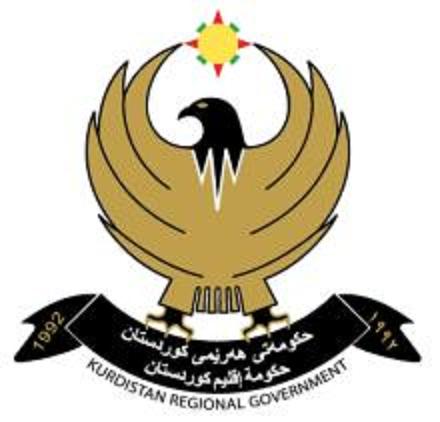 بلَاوكراوةى هيَما وديار كراوة بازرطانيةكان                                      نشرة العلامات والبيانات التجاريةڕاگەیاندنى ژمارە (70) حةفتارقم الاعلان (70) السبعونبڵاوکراوەى يةكةم لە رێکەوتی  13/7/2016النشرة الاولى بتاریخ  13/7/2016(ساڵی هه‌شته‌م - 2016)(السنة الثامنة- 2016)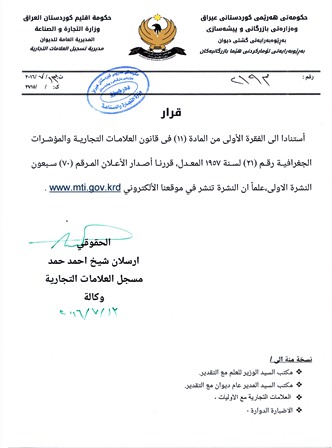 بلاوكراوةي ذمارة ( 70) لة ريَكةوتي 13 /  7 / 2016 دةرضووة و ئةم هيَمايانة بؤ جاري يةكةم بلَاودةكريَنةوةفهرست النشرة رقم (70) في  13 /  7 / 2016 تتضمن العلامات التي تنشر للمرة الأولىالعلامات المعدلة منشورة في نشرات السابقة  أعادة نشر العلامة بالرقم (1971) في نشرة (48) وقد تم التعديل على العلامة التجارية (تعديل اللوطو) وتكون العلامة قابلة للإعتراض 0دووبارة بلاوكردنةوةي هيَماي ذمارة (1971) لة بلاوكراوةي (48) (طؤريني لوطؤ) وة تانوتي ليَدةطريَ0رِاطةياندنى ذمارة (70)رقم الاعلان(70)خاوةنى هيَما :- كؤمثانياى  RETAIL WORLD LIMITED/ رةطةزى بريتاني 0ناونيشان خاوةنى هيَما :-  بريتانيا/ جزر العذراءFAIRGROUND ROAD 132 KINGSTON RHODE ISLAND  0ناوى هيَما وثؤلَي بةرهةم :- (لايف ستايل Life style) – (35 أ) 0ريَكةوت و ذمارةى ثيَشكةش كردنى داواكارى:- (1971) لة 24/7/2014 0000000000000000000000000000مالك العلامة :-  شركة  RETAIL WORLD LIMITED/ الجنسية بريطانية  0العنوان الكامل لمالك العلامة :- بريطانيا/جزر العذراء FAIRGROUND ROAD 132 KINGSTON RHODE ISLAND  اسم العلامة وصنفها :- (لايف ستايل Life style) – (35 أ) 0تاريخ ورقم تقديم الطلب :- (1971) في 24/7/2014 0أعادة نشر العلامة بالرقم (452) في نشرة (176-177 سليمانية) وقد تم التعديل على العلامة التجارية (تعديل اللوطو) وتكون العلامة قابلة للإعتراض 0دووبارة بلاوكردنةوةي هيَماي ذمارة (452) لة بلاوكراوةي (176-177 سليمانية) (طؤريني لوطؤ) وة تانوتي ليَدةطريَ 0رِاطةياندنى ذمارة (70)رقم الاعلان(70)خاوةنى هيَما :- بازرطان  شريف عبدالرحمن محمد 0ناونيشان خاوةنى هيَما :- سليَمانى- ماركيت حاجى محمد صالح قاتى 2 بنايى 1  0ناوى هيَما وثؤلَي بةرهةم :- (شاهين SHAHIN )-( 30,29) 0 ريَكةوت و ذمارةى ثيَشكةش كردنى داواكارى:- (452) لة 29/5/2016 0000000000000000000000000000مالك العلامة :- التاجر  شريف عبدالرحمن محمد 0العنوان الكامل لمالك العلامة :- السليَمانية_ اسواق حاجى محمد صالح طابق 2 شقة 1 0اسم العلامة وصنفها :- (شاهين SHAHIN )-( 30,29) 0تاريخ ورقم تقديم الطلب :- (452) في 29/5/2016 0أعادة نشر العلامة بالرقم (3125) في نشرة (66) وقد تم التعديل على العلامة التجارية (تعديل اللوطو) وتكون العلامة قابلة للإعتراض 0دووبارة بلاوكردنةوةي هيَماي ذمارة (66) لة بلاوكراوةي (66) (طؤريني لوطؤ) وة تانوتي ليَدةطريَ 0خاوةنى هيَما :- كؤمثانياى UNION TOBACCO &CIGARETTE INDUSTRIRES / رِةطةزى ئةردةنى 0ناونيشان خاوةنى هيَما :- P.O BPX 941238 -11194 AMMAN JORDN 0ناوى هيَما وثؤلَي بةرهةم :- (MIAMI)-( 34 أ,ب,ج) 0ريَكةوت و ذمارةى ثيَشكةش كردنى داواكارى:- (2929) لة 28/1/2016 000000000000000000000000000مالك العلامة :-  شركة  UNION TOBACCO &CIGARETTE INDUSTRIRES / الجنسية الاردنية  0العنوان الكامل لمالك العلامة :- P.O BPX 941238 -11194 AMMAN JORDN 0اسم العلامة وصنفها :- (MIAMI)-( 34 أ,ب,ج) 0تاريخ ورقم تقديم الطلب :- (2929) في 28/1/2016العلامات المنشورة في نشرة  (70)رِاطةياندنى ذمارة (70)رقم الاعلان(70)خاوةنى هيَما :- كؤمثانياى   ZIYLAN MAGAZACILIK VE PAZARLAMA ANONIM / رةطةزى توركى 0ناونيشان خاوةنى هيَما :- Merkez Mahallesi, Tasocagi Caddesi, No:24, K:3, Mahmutbey, Bagcilar- Istanbul/ Turkey 0ناوى هيَما وثؤلَي بةرهةم :- ( polaris) – (18 أ,ج,25 ه) 0ريَكةوت و ذمارةى ثيَشكةش كردنى داواكارى:- (3293) لة 31/5/2016 00000000000000000000مالك العلامة :- شركة ZIYLAN MAGAZACILIK VE PAZARLAMA ANONIM  /الجنسية التركية 0العنوان الكامل لمالك العلامة:-Merkez Mahallesi, Tasocagi Caddesi, No:24, K:3, Mahmutbey,Bagcilar Istanbul/ Turkey0اسم العلامة وصنفها :- ( polaris) – (18 أ,ج,25 ه) 0تاريخ ورقم تقديم الطلب :- (3293) في 31/5/2016 0رِاطةياندنى ذمارة (70)رقم الاعلان(70)خاوةنى هيَما :- كؤمثانياى   ZIYLAN MAGAZACILIK VE PAZARLAMA ANONIM / رةطةزى توركى 0ناونيشان خاوةنى هيَما :- Merkez Mahallesi, Tasocagi Caddesi, No:24, K:3, Mahmutbey, Bagcilar- Istanbul/ Turkey 0ناوى هيَما وثؤلَي بةرهةم :- ( OXIDE) – (25 ه) 0ريَكةوت و ذمارةى ثيَشكةش كردنى داواكارى:- (3294) لة 31/5/2016 00000000000000000000مالك العلامة :- شركة ZIYLAN MAGAZACILIK VE PAZARLAMA ANONIM  /الجنسية التركية0العنوان الكامل لمالك العلامة:-Merkez Mahallesi, Tasocagi Caddesi, No:24, K:3, Mahmutbey,Bagcilar Istanbul/ Turkey0اسم العلامة وصنفها :- ( OXIDE) – (25 ه) 0تاريخ ورقم تقديم الطلب :- (3294) في 31/5/2016 0رِاطةياندنى ذمارة (70)رقم الاعلان(70)خاوةنى هيَما :- كؤمثانياى   ZIYLAN MAGAZACILIK VE PAZARLAMA ANONIM / رةطةزى توركى 0ناونيشان خاوةنى هيَما :- Merkez Mahallesi, Tasocagi Caddesi, No:24, K:3, Mahmutbey, Bagcilar- Istanbul/ Turkey 0ناوى هيَما وثؤلَي بةرهةم :- ( Miss F) – (25 ه) 0ريَكةوت و ذمارةى ثيَشكةش كردنى داواكارى:- (3295) لة 31/5/2016 00000000000000000000مالك العلامة :- شركة ZIYLAN MAGAZACILIK VE PAZARLAMA ANONIM  /الجنسية التركية0العنوان الكامل لمالك العلامة:-Merkez Mahallesi, Tasocagi Caddesi, No:24, K:3, Mahmutbey,Bagcilar Istanbul/ Turkey0اسم العلامة وصنفها :- ( Miss F) – (25 ه) 0تاريخ ورقم تقديم الطلب :- (3295) في 31/5/2016 0رِاطةياندنى ذمارة (70)رقم الاعلان(70)خاوةنى هيَما :- كؤمثانياى   ZIYLAN MAGAZACILIK VE PAZARLAMA ANONIM / رةطةزى توركى 0ناونيشان خاوةنى هيَما :- Merkez Mahallesi, Tasocagi Caddesi, No:24, K:3, Mahmutbey, Bagcilar- Istanbul/ Turkey 0ناوى هيَما وثؤلَي بةرهةم :- ( DOWNTOWN) – (25 ه) 0ريَكةوت و ذمارةى ثيَشكةش كردنى داواكارى:- (3296) لة 31/5/2016 00000000000000000000مالك العلامة :- شركة ZIYLAN MAGAZACILIK VE PAZARLAMA ANONIM  /الجنسية التركية0العنوان الكامل لمالك العلامة:-Merkez Mahallesi, Tasocagi Caddesi, No:24, K:3, Mahmutbey,Bagcilar Istanbul/ Turkey0اسم العلامة وصنفها :- ( DOWNTOWN) – (25 ه) 0تاريخ ورقم تقديم الطلب :- (3296) في 31/5/2016 0رِاطةياندنى ذمارة (70)رقم الاعلان(70)خاوةنى هيَما :- كؤمثانياى   ZIYLAN MAGAZACILIK VE PAZARLAMA ANONIM / رةطةزى توركى 0ناونيشان خاوةنى هيَما :- Merkez Mahallesi, Tasocagi Caddesi, No:24, K:3, Mahmutbey, Bagcilar- Istanbul/ Turkey 0ناوى هيَما وثؤلَي بةرهةم :- ( Art Bella) – (25 ه) 0ريَكةوت و ذمارةى ثيَشكةش كردنى داواكارى:- (3297) لة 31/5/2016 00000000000000000000مالك العلامة :- شركة ZIYLAN MAGAZACILIK VE PAZARLAMA ANONIM  /الجنسية التركية0العنوان الكامل لمالك العلامة:-Merkez Mahallesi, Tasocagi Caddesi, No:24, K:3, Mahmutbey,Bagcilar Istanbul/ Turkey0اسم العلامة وصنفها :- ( Art Bella) – (25 ه) 0تاريخ ورقم تقديم الطلب :- (3297) في 31/5/2016 0رِاطةياندنى ذمارة (70)رقم الاعلان(70)خاوةنى هيَما :- كؤمثانياى  Johnson & Johnson consumer Inc / رةطةزى ئةمريكى 0ناونيشان خاوةنى هيَما :-  New Brunswick, New Jersey, USA 0ناوى هيَما وثؤلَي بةرهةم :- ( o.b) – (5 أ,ج) 0ريَكةوت و ذمارةى ثيَشكةش كردنى داواكارى:- (3298) لة 31/5/2016 00000000000000000000مالك العلامة :- شركة Johnson & Johnson consumer Inc /الجنسية الامريكية 0 العنوان الكامل لمالك العلامة:- New Brunswick, New Jersey, USA 0اسم العلامة وصنفها :- ( o.b) – (5 أ,ج) 0تاريخ ورقم تقديم الطلب :- (3298) في 31/5/2016 0رِاطةياندنى ذمارة (70)رقم الاعلان(70)خاوةنى هيَما :- كؤمثانياى  Johnson & Johnson consumer Inc / رةطةزى ئةمريكى 0ناونيشان خاوةنى هيَما :-  New Brunswick, New Jersey, USA 0ناوى هيَما وثؤلَي بةرهةم :- (CAREFREE) – (5 أ,ج) 0ريَكةوت و ذمارةى ثيَشكةش كردنى داواكارى:- (3299) لة 31/5/2016 00000000000000000000مالك العلامة :- شركة Johnson & Johnson consumer Inc /الجنسية الامريكية 0 العنوان الكامل لمالك العلامة:- New Brunswick, New Jersey, USA 0اسم العلامة وصنفها :- (CAREFREE) – (5 أ,ج) 0تاريخ ورقم تقديم الطلب :- (3299) في 31/5/2016  0رِاطةياندنى ذمارة (70)رقم الاعلان(70)خاوةنى هيَما :- كؤمثانياى  Johnson & Johnson consumer Inc / رةطةزى ئةمريكى 0ناونيشان خاوةنى هيَما :-  New Brunswick, New Jersey, USA 0ناوى هيَما وثؤلَي بةرهةم :- (STAYFREE) – (5 أ,ج) 0ريَكةوت و ذمارةى ثيَشكةش كردنى داواكارى:- (3300) لة 31/5/2016 00000000000000000000مالك العلامة :- شركة Johnson & Johnson consumer Inc /الجنسية الامريكية 0 العنوان الكامل لمالك العلامة:- New Brunswick, New Jersey, USA 0اسم العلامة وصنفها :- (STAYFREE) – (5 أ,ج) 0تاريخ ورقم تقديم الطلب :- (3300) في 31/5/2016  0رِاطةياندنى ذمارة (70)رقم الاعلان(70)خاوةنى هيَما :- كؤمثانياى  International Masis Tabak  LLC / رةطةزى ئةرمينى 0ناونيشان خاوةنى هيَما :-  جمهورية أرمينيا 0802 م. ماسيس المنطقة الصناعية شارع كورتسارنايين 10 0ناوى هيَما وثؤلَي بةرهةم :- (Sigma) – (34 أ,ب,ج) 0ريَكةوت و ذمارةى ثيَشكةش كردنى داواكارى:- (3301) لة 31/5/2016 00000000000000000000مالك العلامة :- شركة International Masis Tabak  LLC /الجنسية ارمينيا0العنوان الكامل لمالك العلامة:- جمهورية أرمينيا 0802 م. ماسيس المنطقة الصناعية شارع كورتسارنايين 10 0اسم العلامة وصنفها :- (Sigma) – (34 أ,ب,ج) 0تاريخ ورقم تقديم الطلب :- (3301) في 31/5/2016  0رِاطةياندنى ذمارة (70)رقم الاعلان(70)خاوةنى هيَما :- كؤمثانياى  International Masis Tabak  LLC / رةطةزى ئةرمينى 0ناونيشان خاوةنى هيَما :-  جمهورية أرمينيا 0802 م. ماسيس المنطقة الصناعية شارع كورتسارنايين 10 0ناوى هيَما وثؤلَي بةرهةم :- (Modena) – (34 أ,ب,ج) 0ريَكةوت و ذمارةى ثيَشكةش كردنى داواكارى:- (3302) لة 31/5/2016 00000000000000000000مالك العلامة :- شركة International Masis Tabak  LLC /الجنسية ارمينيا 0العنوان الكامل لمالك العلامة:- جمهورية أرمينيا 0802 م. ماسيس المنطقة الصناعية شارع كورتسارنايين 10 0اسم العلامة وصنفها :- (Modena) – (34 أ,ب,ج) 0تاريخ ورقم تقديم الطلب :- (3302) في 31/5/2016  0رِاطةياندنى ذمارة (70)رقم الاعلان(70)خاوةنى هيَما :- كؤمثانياى   KALESAN SAĞLIK VE HİJYEN ÜRÜNLERİ SANAYİ VE TİCARET LİMİTED / رةطةزى توركى 0ناونيشان خاوةنى هيَما :- 3.ORGANİZE SANAYİ BÖLGESİ KAMİL ŞERBETÇİ BULVARI NO.46 ŞEHİTKAMİL GAZİANTEP / TURKEY 0ناوى هيَما وثؤلَي بةرهةم :- ( MAiA) – (5 أ) 0ريَكةوت و ذمارةى ثيَشكةش كردنى داواكارى:- (3303) لة 31/5/2016 00000000000000000000مالك العلامة :- شركة KALESAN SAĞLIK VE HİJYEN ÜRÜNLERİ SANAYİ VE TİCARET LİMİTED /الجنسية التركية0العنوان الكامل لمالك العلامة:-  3.ORGANİZE SANAYİ BÖLGESİ KAMİL ŞERBETÇİ BULVARI NO.46 ŞEHİTKAMİL GAZİANTEP / TURKEY 0اسم العلامة وصنفها :- (MAiA) – (5 أ) 0تاريخ ورقم تقديم الطلب :- (3303) في 31/5/2016 0رِاطةياندنى ذمارة (70)رقم الاعلان(70)خاوةنى هيَما :- بازرطان طارق عبداللة امين 0ناونيشان خاوةنى هيَما :- دهوك_زاخؤ 0ناوى هيَما وثؤلَي بةرهةم :- ( SAMSON) – (34 أ,ب,ج,د,ه,و) 0ريَكةوت و ذمارةى ثيَشكةش كردنى داواكارى:- (3304) لة 29/5/2016 00000000000000000000مالك العلامة :- التاجر طارق عبداللة امين  0العنوان الكامل لمالك العلامة:-  دهوك_زاخؤ 0اسم العلامة وصنفها :- ( SAMSON) – (34 أ,ب,ج,د,ه,و) 0تاريخ ورقم تقديم الطلب :- (3304) في 29/5/2016 0رِاطةياندنى ذمارة (70)رقم الاعلان(70)خاوةنى هيَما :- بازرطان طارق عبداللة امين 0ناونيشان خاوةنى هيَما :- دهوك_زاخؤ 0ناوى هيَما وثؤلَي بةرهةم :- ( FAST) – (34 أ,ب,ج,د,ه,و) 0ريَكةوت و ذمارةى ثيَشكةش كردنى داواكارى:- (3305) لة 29/5/2016 00000000000000000000مالك العلامة :- التاجر طارق عبداللة امين  0العنوان الكامل لمالك العلامة:-  دهوك_زاخؤ 0اسم العلامة وصنفها :- (FAST) – (34 أ,ب,ج,د,ه,و) 0تاريخ ورقم تقديم الطلب :- (3305) في 29/5/2016 0رِاطةياندنى ذمارة (70)رقم الاعلان(70)خاوةنى هيَما :- بازرطان طارق عبداللة امين 0ناونيشان خاوةنى هيَما :- دهوك_زاخؤ 0ناوى هيَما وثؤلَي بةرهةم :- (TEKEL) – (34 أ,ب,ج,د,ه,و) 0ريَكةوت و ذمارةى ثيَشكةش كردنى داواكارى:- (3306) لة 29/5/2016 00000000000000000000مالك العلامة :- التاجر طارق عبداللة امين  0العنوان الكامل لمالك العلامة:-  دهوك_زاخؤ 0اسم العلامة وصنفها :- ( TEKEL) – (34 أ,ب,ج,د,ه,و) 0تاريخ ورقم تقديم الطلب :- (3306) في 29/5/2016 0رِاطةياندنى ذمارة (70)رقم الاعلان(70)خاوةنى هيَما :- بازرطان طارق عبداللة امين 0ناونيشان خاوةنى هيَما :- دهوك_زاخؤ 0ناوى هيَما وثؤلَي بةرهةم :- ( GOLDEN VIRGINIA) – (34 أ,ب,ج,د,ه,و) 0ريَكةوت و ذمارةى ثيَشكةش كردنى داواكارى:- (3307) لة 29/5/2016 00000000000000000000مالك العلامة :- التاجر طارق عبداللة امين  0العنوان الكامل لمالك العلامة:-  دهوك_زاخؤ 0اسم العلامة وصنفها :- (GOLDEN VIRGINIA) – (34 أ,ب,ج,د,ه,و) 0تاريخ ورقم تقديم الطلب :- (3307) في 29/5/2016 0رِاطةياندنى ذمارة (70)رقم الاعلان(70)خاوةنى هيَما :- بازرطان طارق عبداللة امين 0ناونيشان خاوةنى هيَما :- دهوك_زاخؤ 0ناوى هيَما وثؤلَي بةرهةم :- ( JIN LING) – (34 أ,ب,ج,د,ه,و) 0ريَكةوت و ذمارةى ثيَشكةش كردنى داواكارى:- (3308) لة 29/5/2016 00000000000000000000مالك العلامة :- التاجر طارق عبداللة امين  0العنوان الكامل لمالك العلامة:-  دهوك_زاخؤ 0اسم العلامة وصنفها :- (JIN LING) – (34 أ,ب,ج,د,ه,و) 0تاريخ ورقم تقديم الطلب :- (3308) في 29/5/2016 0رِاطةياندنى ذمارة (70)رقم الاعلان(70)خاوةنى هيَما :- بازرطان طارق عبداللة امين 0ناونيشان خاوةنى هيَما :- دهوك_زاخؤ 0ناوى هيَما وثؤلَي بةرهةم :- ( REGINA) – (34 أ,ب,ج,د,ه,و) 0ريَكةوت و ذمارةى ثيَشكةش كردنى داواكارى:- (3309) لة 29/5/2016 00000000000000000000مالك العلامة :- التاجر طارق عبداللة امين  0العنوان الكامل لمالك العلامة:-  دهوك_زاخؤ 0اسم العلامة وصنفها :- (REGINA) – (34 أ,ب,ج,د,ه,و) 0تاريخ ورقم تقديم الطلب :- (3309) في 29/5/2016 0رِاطةياندنى ذمارة (70)رقم الاعلان(70)خاوةنى هيَما :- بازرطان طارق عبداللة امين 0ناونيشان خاوةنى هيَما :- دهوك_زاخؤ 0ناوى هيَما وثؤلَي بةرهةم :- ( ISTANBUL) – (34 أ,ب,ج,د,ه,و) 0ريَكةوت و ذمارةى ثيَشكةش كردنى داواكارى:- (3310) لة 29/5/2016 00000000000000000000مالك العلامة :- التاجر طارق عبداللة امين  0العنوان الكامل لمالك العلامة:-  دهوك_زاخؤ 0اسم العلامة وصنفها :- (ISTANBUL) – (34 أ,ب,ج,د,ه,و) 0تاريخ ورقم تقديم الطلب :- (3310) في 29/5/2016 0رِاطةياندنى ذمارة (70)رقم الاعلان(70)خاوةنى هيَما :- بازرطان طارق عبداللة امين 0ناونيشان خاوةنى هيَما :- دهوك_زاخؤ 0ناوى هيَما وثؤلَي بةرهةم :- ( TEKEL 3000) – (34 أ,ب,ج,د,ه,و) 0ريَكةوت و ذمارةى ثيَشكةش كردنى داواكارى:- (3311) لة 29/5/2016 00000000000000000000مالك العلامة :- التاجر طارق عبداللة امين  0العنوان الكامل لمالك العلامة:-  دهوك_زاخؤ 0اسم العلامة وصنفها :- (TEKEL 3000) – (34 أ,ب,ج,د,ه,و) 0تاريخ ورقم تقديم الطلب :- (3311) في 29/5/2016 0رِاطةياندنى ذمارة (70)رقم الاعلان(70)خاوةنى هيَما :- بازرطان طارق عبداللة امين 0ناونيشان خاوةنى هيَما :- دهوك_زاخؤ 0ناوى هيَما وثؤلَي بةرهةم :- ( Cigaronne) – (34 أ,ب,ج,د,ه,و) 0ريَكةوت و ذمارةى ثيَشكةش كردنى داواكارى:- (3312) لة 29/5/2016 00000000000000000000مالك العلامة :- التاجر طارق عبداللة امين  0العنوان الكامل لمالك العلامة:-  دهوك_زاخؤ 0اسم العلامة وصنفها :- (Cigaronne) – (34 أ,ب,ج,د,ه,و) 0تاريخ ورقم تقديم الطلب :- (3312) في 29/5/2016 0رِاطةياندنى ذمارة (70)رقم الاعلان(70)خاوةنى هيَما :- كؤمثانياى  القدرات الوطنية بؤ توتنى معسل وتمباك /رةطةزى ئەردەنى 0ناونيشان خاوةنى هيَما :- المملكة الاردنية الهاشمية مدينة الزرقاء0ناوى هيَما وثؤلَي بةرهةم :- ( Zain زين مع الشكل) – (34 أ) 0ريَكةوت و ذمارةى ثيَشكةش كردنى داواكارى:- (3313) لة 31/5/2016 00000000000000000000مالك العلامة :- شركة القدرات الوطنية للمعسل والتبوغ والتمباك/الجنسية الأردنية 0العنوان الكامل لمالك العلامة:- المملكة الاردنية الهاشمية مدينة الزرقاء 0اسم العلامة وصنفها :- ( Zain زين مع الشكل) – (34 أ) 0تاريخ ورقم تقديم الطلب :- (3313) في 31/5/2016 0رِاطةياندنى ذمارة (70)رقم الاعلان(70)خاوةنى هيَما :- كؤمثانياى  مصنع الشرق الأوسط للادخنة / رةطةزى ئەردەنى 0ناونيشان خاوةنى هيَما :- الاردن _عمان المختار ص.ب 272 دابوق  0ناوى هيَما وثؤلَي بةرهةم :- (ALAMASI مع الشكل) – (34 أ) 0ريَكةوت و ذمارةى ثيَشكةش كردنى داواكارى:- (3314) لة 22/5/2016 00000000000000000000مالك العلامة :- شركة مصنع الشرق الأوسط للأدخنة / الجنسية الأردنية 0العنوان الكامل لمالك العلامة:- الاردن _عمان المختار ص.ب 272 دابوق 0اسم العلامة وصنفها :- ( ALAMASI مع الشكل) – (34 أ) 0تاريخ ورقم تقديم الطلب :- (3314) في 22/5/2016 0رِاطةياندنى ذمارة (70)رقم الاعلان(70)خاوةنى هيَما :- كؤمثانياى  الأماسي بؤ بازرطانى طشتى / سنوردار 0ناونيشان خاوةنى هيَما :- هةوليَر_عنكاوة نزيك كةنيسةى مار يوسف  0ناوى هيَما وثؤلَي بةرهةم :- (ALAMASI مع الشكل) – (35 ب,ج) 0ريَكةوت و ذمارةى ثيَشكةش كردنى داواكارى:- (3315) لة 6/6/2016 00000000000000000000مالك العلامة :- شركة الأماسي للتجارة  العامة / المحدودة 0العنوان الكامل لمالك العلامة:- اربيل _ عنكاوة قرب كةنيسة مار يوسف  0اسم العلامة وصنفها :- ( ALAMASI مع الشكل) – (35 ب,ج) 0تاريخ ورقم تقديم الطلب :- (3315) في 6/6/2016 0رِاطةياندنى ذمارة (70)رقم الاعلان(70)خاوةنى هيَما :- بازرطان هشام غياث الدين زكي 0ناونيشان خاوةنى هيَما :- زاخؤ_ئاشتى  0ناوى هيَما وثؤلَي بةرهةم :- (TOP QUICK) – (32 ب,ج)  0ريَكةوت و ذمارةى ثيَشكةش كردنى داواكارى:- (3316) لة 11/5/2016 00000000000000000000مالك العلامة :- التاجر هشام غياث الدين زكي 0العنوان الكامل لمالك العلامة:- زاخو _ئاشتى  0اسم العلامة وصنفها :- (TOP QUICK) – (32 ب,ج)  0تاريخ ورقم تقديم الطلب :- (3316) في 11/5/2016 0رِاطةياندنى ذمارة (70)رقم الاعلان(70)خاوةنى هيَما :- بازرطان هشام غياث الدين زكي 0ناونيشان خاوةنى هيَما :- زاخؤ_ئاشتى  0ناوى هيَما وثؤلَي بةرهةم :- (كوماندو COMMANDO) – (32 ب,ج)  0ريَكةوت و ذمارةى ثيَشكةش كردنى داواكارى:- (3317) لة 31/5/2016 00000000000000000000مالك العلامة :- التاجر هشام غياث الدين زكي 0العنوان الكامل لمالك العلامة:- زاخو _ئاشتى  0اسم العلامة وصنفها :- (كوماندو COMMANDO) – (32 ب,ج)  0تاريخ ورقم تقديم الطلب :- (3317) في 31/5/2016 0رِاطةياندنى ذمارة (70)رقم الاعلان(70)خاوةنى هيَما :- كؤمثانياى  A.C.H. IC VE DIS TICARET LIMITED / رةطةزى توركى 0ناونيشان خاوةنى هيَما :- budak mah g.m pasa bul 31 nl sk yasem is mrk d 1006 no sehitkamil Gaziantep    0ناوى هيَما وثؤلَي بةرهةم :- (Lemsa orjinal) – (16 أ,5 ج) 0ريَكةوت و ذمارةى ثيَشكةش كردنى داواكارى:- (3318) لة 29/5/2016 00000000000000000000مالك العلامة :- شركة A.C.H. IC VE DIS TICARET LIMITED / الجنسية التركية 0العنوان الكامل لمالك العلامة:-budak mah g.m pasa bul 31 nl sk yasem is mrk d 1006 no sehitkamil Gaziantep0 اسم العلامة وصنفها :- (Lemsa orjinal) – (16 أ,5 ج) 0تاريخ ورقم تقديم الطلب :- (3318) في 29/5/2016 0رِاطةياندنى ذمارة (70)رقم الاعلان(70)خاوةنى هيَما :- كؤمثانياى  OZ-KA LASTIK VE KAUCUK SANAYI TICARET ANONIM / رةطةزى توركى 0ناونيشان خاوةنى هيَما :- MAHMUTPASA MAH KANAL YOLU CAD NO: 18 41140 KULLAR KOCAELI  0ناوى هيَما وثؤلَي بةرهةم :- (OZKA LASTIK ) – (12 أ,ب) 0ريَكةوت و ذمارةى ثيَشكةش كردنى داواكارى:- (3319) لة 29/5/2016 00000000000000000000مالك العلامة :- شركة OZ-KA LASTIK VE KAUCUK SANAYI TICARET ANONIM / الجنسية التركية 0العنوان الكامل لمالك العلامة:- MAHMUTPASA MAH KANAL YOLU CAD NO: 18 41140 KULLAR KOCAELI 0اسم العلامة وصنفها :- (OZKA LASTIK ) – (12 أ,ب) 0تاريخ ورقم تقديم الطلب :- (3319) في 29/5/2016 0رِاطةياندنى ذمارة (70)رقم الاعلان(70)خاوةنى هيَما :- بازرطان كاوة على اصغر / رةطةزى ئيرانى  0ناونيشان خاوةنى هيَما :- كؤمارى ئيسلامى ئيران  0ناوى هيَما وثؤلَي بةرهةم :- (شلمان  SHALMAN) – (29 أ) 0ريَكةوت و ذمارةى ثيَشكةش كردنى داواكارى:- (3320) لة 26/5/2016 00000000000000000000مالك العلامة :- التاجر  كاوة على اصغر / الجنسية ايران 0العنوان الكامل لمالك العلامة:- جمهورية ايران الاسلامية  0اسم العلامة وصنفها :- (شلمان SHALMAN ) – (29 أ) 0تاريخ ورقم تقديم الطلب :- (3320) في 26/5/2016 0رِاطةياندنى ذمارة (70)رقم الاعلان(70)خاوةنى هيَما :- كؤمثانياى  Retail World Limitted / رةطةزى بةريتانى 0ناونيشان خاوةنى هيَما :- مدينة رود  تاون تروتولا الجزر العذراء البريطانية   0ناوى هيَما وثؤلَي بةرهةم :- (BLACK by Splash مع الشكل) – (14 أ,ب,18 أ,ج,25 أ,ب,ج,ه,و) 0ريَكةوت و ذمارةى ثيَشكةش كردنى داواكارى:- (3321) لة 30/5/2016 00000000000000000000مالك العلامة :- شركة Retail World Limitted / الجنسية البريطانية 0العنوان الكامل لمالك العلامة:- مدينة رود  تاون تروتولا الجزر العذراء البريطانية   0اسم العلامة وصنفها :- (BLACK by Splash مع الشكل) – (14 أ,ب,18 أ,ج,25 أ,ب,ج,ه,و) 0تاريخ ورقم تقديم الطلب :- (3321) في 30/5/2016 0رِاطةياندنى ذمارة (70)رقم الاعلان(70)خاوةنى هيَما :- بازرطان  شكار عبدالوافاء رشيد 0ناونيشان خاوةنى هيَما :- سليَمانى_ناوضةى ثيشةسازى تانجةرؤ  0ناوى هيَما وثؤلَي بةرهةم :- ( YATAY ياتاى مع الشكل) – (19,11,9 أ,21 أ,6 ه,ز) 0ريَكةوت و ذمارةى ثيَشكةش كردنى داواكارى:- (3322) لة 30/5/2016 00000000000000000000مالك العلامة :- التاجر شكار عبدالوافاء رشيد 0العنوان الكامل لمالك العلامة:- السليَمانية _ المنطقة الصناعية تانجةرو  0اسم العلامة وصنفها :- ( YATAY ياتاى مع الشكل) – (19,11,9 أ,21 أ,6 ه,ز) 0تاريخ ورقم تقديم الطلب :- (3322) في 30/5/2016 0رِاطةياندنى ذمارة (70)رقم الاعلان(70)خاوةنى هيَما :- بازرطان  هيوا عبدالقادر مام حسين 0ناونيشان خاوةنى هيَما :- هةوليَر_طةرةكى شؤرش ميطامؤل  0ناوى هيَما وثؤلَي بةرهةم :- (Rose Perfume) – (3) 0ريَكةوت و ذمارةى ثيَشكةش كردنى داواكارى:- (3323) لة 25/5/2016 00000000000000000000مالك العلامة :- التاجر هيوا عبدالقادر مام حسين 0العنوان الكامل لمالك العلامة:- اربيل _محلة شورش ميطامول 0اسم العلامة وصنفها :- (Rose Perfume) – (3) 0تاريخ ورقم تقديم الطلب :- (3323) في 25/5/2016 0رِاطةياندنى ذمارة (70)رقم الاعلان(70)خاوةنى هيَما :- كارطةى زاخؤ  بؤ بةرهةم هيَنانى بةروبومى شيرةمةنى  0ناونيشان خاوةنى هيَما :- زاخؤ_طروثى بازرطانى 0ناوى هيَما وثؤلَي بةرهةم :- ( Zaxo زاخو مع الشكل) – (29 ه,30 ي) 0ريَكةوت و ذمارةى ثيَشكةش كردنى داواكارى:- (3324) لة 31/5/2016 00000000000000000000مالك العلامة :- معمل زاخو لأنتاج منتجات  الألبان  0العنوان الكامل لمالك العلامة:- زاخو _ المجمع التجارى  0اسم العلامة وصنفها :- ( Zaxo زاخو مع الشكل) – (29 ه,30 ي) 0تاريخ ورقم تقديم الطلب :- (3324) في 31/5/2016 0رِاطةياندنى ذمارة (70)رقم الاعلان(70)خاوةنى هيَما :- بازرطان  حامد مسعود محمودي / رةطةزى ئيماراتى 0ناونيشان خاوةنى هيَما :- دبى ص.ب 181239 _ الآمارات العربية المتحدة  0ناوى هيَما وثؤلَي بةرهةم :- (EMERALD) – (34) 0ريَكةوت و ذمارةى ثيَشكةش كردنى داواكارى:- (3325) لة 5/6/2016 00000000000000000000مالك العلامة :- التاجر حامد مسعود محمودي/ الجنسية الأمارات 0العنوان الكامل لمالك العلامة:- دبى ص.ب 181239 _ الآمارات العربية المتحدة  0اسم العلامة وصنفها :- (EMERALD) – (34) 0تاريخ ورقم تقديم الطلب :- (3325) في 5/6/2016 0رِاطةياندنى ذمارة (70)رقم الاعلان(70)خاوةنى هيَما :- كؤمثانياى  الأماسي بؤ بازرطانى طشتى / سنوردار 0ناونيشان خاوةنى هيَما :- هةوليَر_عنكاوة نزيك كةنيسةى مار يوسف  0ناوى هيَما وثؤلَي بةرهةم :- (معسل الآماسي مع الشكل) – (35 ب,ج) 0ريَكةوت و ذمارةى ثيَشكةش كردنى داواكارى:- (3326) لة 26/5/2016 00000000000000000000مالك العلامة :- شركة الأماسي للتجارة  العامة / المحدودة 0العنوان الكامل لمالك العلامة:- اربيل _ عنكاوة قرب كنيسة مار يوسف  0اسم العلامة وصنفها :- (معسل الآماسي مع الشكل) – (35 ب,ج) 0تاريخ ورقم تقديم الطلب :- (3326) في 26/5/2016 0رِاطةياندنى ذمارة (70)رقم الاعلان(70)خاوةنى هيَما :- كؤمثانياى  دار المستقلة بؤ بازرطانى طشتى / سنوردار 0ناونيشان خاوةنى هيَما :- هةوليَر_شةقامى طولان بالوخانةى ستير طروب  0ناوى هيَما وثؤلَي بةرهةم :- ( DAMOSC مع الشكل) – (4 أ,ب,36 د,37 أ,42 ح,و) 0ريَكةوت و ذمارةى ثيَشكةش كردنى داواكارى:- (3327) لة 1/6/2016 00000000000000000000مالك العلامة :- شركة دار المستقلة للتجارة  العامة / المحدودة 0العنوان الكامل لمالك العلامة:- اربيل _شارع طولان بناية مجمع ستير 0اسم العلامة وصنفها :- ( DAMOSC مع الشكل) – (4 أ,ب,36 د,37 أ,42 ح,و) 0تاريخ ورقم تقديم الطلب :- (3327) في 1/6/2016 0رِاطةياندنى ذمارة (70)رقم الاعلان(70)خاوةنى هيَما :- كؤمثانياى  شلماش بؤ بازرطانى طشتى/سنوردار 0ناونيشان خاوةنى هيَما :- هةوليَر_شةقامى 60م ضوار رايانى سيَتاقان  0ناوى هيَما وثؤلَي بةرهةم :- (Orchid مع الشكل) – (3 أ,ب) 0ريَكةوت و ذمارةى ثيَشكةش كردنى داواكارى:- (3328) لة 6/6/2016 00000000000000000000مالك العلامة :- شركة شلماش للتجارة العامة/المحدودة 0العنوان الكامل لمالك العلامة:- اربيل _شارع 60م  فلكة سيتاقان 0اسم العلامة وصنفها :- (Orchid مع الشكل) – (3 أ,ب) 0تاريخ ورقم تقديم الطلب :- (3328) في 6/6/2016 0رِاطةياندنى ذمارة (70)رقم الاعلان(70)خاوةنى هيَما :- بازرطان  هيَمن محمد أحمد 0ناونيشان خاوةنى هيَما :- سليَمانى_شةقامى مةولةوى بالَةخانةى توفيق قزاز  0ناوى هيَما وثؤلَي بةرهةم :- (نرجس NERGZ نيَرطز مع الشكل) – (3 أ,ب) 0ريَكةوت و ذمارةى ثيَشكةش كردنى داواكارى:- (3329) لة 5/6/2016 00000000000000000000مالك العلامة :- التاجر هيَمن محمد أحمد 0العنوان الكامل لمالك العلامة:- السليمانية _شارع مةولةوى بناية توفيق قزاز 0اسم العلامة وصنفها :- (نرجس NERGZ نيَرطز مع الشكل) – (3 أ,ب) 0تاريخ ورقم تقديم الطلب :- (3329) في 5/6/2016 0رِاطةياندنى ذمارة (70)رقم الاعلان(70)خاوةنى هيَما :- كؤمثانياى POLI MAX بؤ بةرهةم هيَنانى ثيشةسازى/سنوردار 0ناونيشان خاوةنى هيَما :- هةوليَر- ناوضةى ثيشةسازى باشور 0ناوى هيَما وثؤلَي بةرهةم :- (KARINO مع الشكل) – (2 أ,ب,ج,17 أ,ب) 0ريَكةوت و ذمارةى ثيَشكةش كردنى داواكارى:- (3330) لة 7/6/2016 0000000000000000000000000000مالك العلامة :- شركة POLI MAX للأستثمارات الصناعية/ محدودة 0العنوان الكامل لمالك العلامة :- اربيل- المنطقة الصناعية جنوبى 0اسم العلامة وصنفها :- (KARINO مع الشكل) – (2 أ,ب,ج,17 أ,ب) 0تاريخ ورقم تقديم الطلب :- (3330) في 7/6/2016 0رِاطةياندنى ذمارة (70)رقم الاعلان(70)خاوةنى هيَما :- كؤمثانياى POLI MAX بؤ بةرهةم هيَنانى ثيشةسازى/سنوردار 0ناونيشان خاوةنى هيَما :- هةوليَر- ناوضةى ثيشةسازى باشور 0ناوى هيَما وثؤلَي بةرهةم :- (NATIONAL  مع الشكل) – (2 أ,ب,ج,17 أ,ب) 0ريَكةوت و ذمارةى ثيَشكةش كردنى داواكارى:- (3331) لة 7/6/2016 0000000000000000000000000000مالك العلامة :- شركة POLI MAX للأستثمارات الصناعية/ محدودة 0العنوان الكامل لمالك العلامة :- اربيل- المنطقة الصناعية جنوبى 0اسم العلامة وصنفها :- (NATIONAL  مع الشكل) – (2 أ,ب,ج,17 أ,ب) 0تاريخ ورقم تقديم الطلب :- (3331) في 7/6/2016 0رِاطةياندنى ذمارة (70)رقم الاعلان(70)خاوةنى هيَما :- كؤمثانياى POLI MAX بؤ بةرهةم هيَنانى ثيشةسازى/سنوردار 0ناونيشان خاوةنى هيَما :- هةوليَر- ناوضةى ثيشةسازى باشور 0ناوى هيَما وثؤلَي بةرهةم :- (ATLAS polimax  مع الشكل) – (2 أ,ب,ج,17 أ,ب) 0ريَكةوت و ذمارةى ثيَشكةش كردنى داواكارى:- (3332) لة 8/6/2016 0000000000000000000000000000مالك العلامة :- شركة POLI MAX للأستثمارات الصناعية/ محدودة 0العنوان الكامل لمالك العلامة :- اربيل- المنطقة الصناعية جنوبى 0اسم العلامة وصنفها :- (ATLAS polimax مع الشكل) – (2 أ,ب,ج,17 أ,ب) 0تاريخ ورقم تقديم الطلب :- (3332) في 8/6/2016 0رِاطةياندنى ذمارة (70)رقم الاعلان(70)خاوةنى هيَما :- كؤمثانياى POLI MAX بؤ بةرهةم هيَنانى ثيشةسازى/سنوردار 0ناونيشان خاوةنى هيَما :- هةوليَر- ناوضةى ثيشةسازى باشور 0ناوى هيَما وثؤلَي بةرهةم :- (Yashar  مع الشكل) – (2 أ,ب,ج,17 أ,ب) 0ريَكةوت و ذمارةى ثيَشكةش كردنى داواكارى:- (3333) لة 7/6/2016 0000000000000000000000000000مالك العلامة :- شركة POLI MAX للأستثمارات الصناعية/ محدودة 0العنوان الكامل لمالك العلامة :- اربيل- المنطقة الصناعية جنوبى 0اسم العلامة وصنفها :- (Yashar  مع الشكل) – (2 أ,ب,ج,17 أ,ب) 0تاريخ ورقم تقديم الطلب :- (3333) في 7/6/2016 0رِاطةياندنى ذمارة (70)رقم الاعلان(70)خاوةنى هيَما :- كؤمثانياى  KAYA-PEN PLASTİK SANAYİ VE TİCARET LİMİTED/ رةطةزى توركى 0ناونيشان خاوةنى هيَما :- DEMİRCİKÖYÜ ORGANİZE SAN. BÖLG 8. CADDE 50 MERKEZ SİNOP / TURKEY 0ناوى هيَما وثؤلَي بةرهةم :- (KAYA PVC) – (6 ي) 0ريَكةوت و ذمارةى ثيَشكةش كردنى داواكارى:- (3334) لة 15/6/2016 0000000000000000000000000000مالك العلامة :- شركة KAYA-PEN PLASTİK SANAYİ VE TİCARET LİMİTED / الجنسية التركية 0العنوان الكامل لمالك العلامة :- DEMİRCİKÖYÜ ORGANİZE SAN. BÖLG 8. CADDE 50 MERKEZ SİNOP / TURKEY 0اسم العلامة وصنفها :- (KAYA PVC) – (6 ي) 0تاريخ ورقم تقديم الطلب :- (3334) في 15/6/2016 0رِاطةياندنى ذمارة (70)رقم الاعلان(70)خاوةنى هيَما :- كؤمثانياى  KAYA-PEN PLASTİK SANAYİ VE TİCARET LİMİTED/ رةطةزى توركى 0ناونيشان خاوةنى هيَما :- DEMİRCİKÖYÜ ORGANİZE SAN. BÖLG 8. CADDE 50 MERKEZ SİNOP / TURKEY 0ناوى هيَما وثؤلَي بةرهةم :- (KAYA WIN) – (6 ي,19 أ) 0ريَكةوت و ذمارةى ثيَشكةش كردنى داواكارى:- (3335) لة 15/6/2016 0000000000000000000000000000مالك العلامة :- شركة KAYA-PEN PLASTİK SANAYİ VE TİCARET LİMİTED / الجنسية التركية 0العنوان الكامل لمالك العلامة :- DEMİRCİKÖYÜ ORGANİZE SAN. BÖLG 8. CADDE 50 MERKEZ SİNOP / TURKEY 0اسم العلامة وصنفها :- (KAYA WIN) – (6 ي,19 أ) 0 تاريخ ورقم تقديم الطلب :- (3335) في 15/6/2016 0رِاطةياندنى ذمارة (70)رقم الاعلان(70)خاوةنى هيَما :- كؤمثانياى  KAYA-PEN PLASTİK SANAYİ VE TİCARET LİMİTED/ رةطةزى توركى 0ناونيشان خاوةنى هيَما :- DEMİRCİKÖYÜ ORGANİZE SAN. BÖLG 8. CADDE 50 MERKEZ SİNOP / TURKEY 0ناوى هيَما وثؤلَي بةرهةم :- (KAYA -PEN) – (6 ي,19 أ,20 د) 0ريَكةوت و ذمارةى ثيَشكةش كردنى داواكارى:- (3336) لة 15/6/2016 0000000000000000000000000000مالك العلامة :- شركة KAYA-PEN PLASTİK SANAYİ VE TİCARET LİMİTED / الجنسية التركية 0العنوان الكامل لمالك العلامة :- DEMİRCİKÖYÜ ORGANİZE SAN. BÖLG 8. CADDE 50 MERKEZ SİNOP / TURKEY 0اسم العلامة وصنفها :- (KAYA -PEN) – (6 ي,19 أ,20 د) 0تاريخ ورقم تقديم الطلب :- (3336) في 15/6/2016 0رِاطةياندنى ذمارة (70)رقم الاعلان(70)خاوةنى هيَما :- كؤمثانياى UNIVERSAL ACARSAN SAGLIK HIZMETLERI VE INSAAT LIMITED/ رةطةزى توركى 0ناونيشان خاوةنى هيَما :- 3.ORGANIZE SANAYI BOLGESI KAMIL SERBETCI BULVARI NO.44 SEHITKAMIL-GAZIANTEP/ TURKEY 0ناوى هيَما وثؤلَي بةرهةم :- (TURK HASTANESI UNIVERSAL ACARSAN مع الشكل) – (42 ج,د) 0ريَكةوت و ذمارةى ثيَشكةش كردنى داواكارى:- (3337) لة 15/6/2016 0000000000000000000000000000مالك العلامة :- شركة UNIVERSAL ACARSAN SAGLIK HIZMETLERI VE INSAAT LIMITED/ الجنسية التركية 0العنوان الكامل لمالك العلامة :- 3.ORGANIZE SANAYI BOLGESI KAMIL SERBETCI BULVARI NO.44 SEHITKAMIL-GAZIANTEP/ TURKEY 0اسم العلامة وصنفها :- (TURK HASTANESI UNIVERSAL ACARSAN مع الشكل) – (42 ج,د)  0تاريخ ورقم تقديم الطلب :- (3337) في 15/6/2016 0رِاطةياندنى ذمارة (70)رقم الاعلان(70)خاوةنى هيَما :- كؤمثانياى UNIVERSAL ACARSAN SAGLIK HIZMETLERI VE INSAAT LIMITED/ رةطةزى توركى 0ناونيشان خاوةنى هيَما :- 3.ORGANIZE SANAYI BOLGESI KAMIL SERBETCI BULVARI NO.44 SEHITKAMIL-GAZIANTEP/ TURKEY 0ناوى هيَما وثؤلَي بةرهةم :- (UNIVERSAL ACARSAN مع الشكل) – (5 أ,ب,19 أ,ب,ج,37 أ,ب) 0ريَكةوت و ذمارةى ثيَشكةش كردنى داواكارى:- (3338) لة 15/6/2016 0000000000000000000000000000مالك العلامة :- شركة UNIVERSAL ACARSAN SAGLIK HIZMETLERI VE INSAAT LIMITED/ الجنسية التركية 0العنوان الكامل لمالك العلامة :- 3.ORGANIZE SANAYI BOLGESI KAMIL SERBETCI BULVARI NO.44 SEHITKAMIL-GAZIANTEP/ TURKEY 0اسم العلامة وصنفها :- (UNIVERSAL ACARSAN مع الشكل) – (5 أ,ب,19 أ,ب,ج,37 أ,ب) 0تاريخ ورقم تقديم الطلب :- (3338) في 15/6/2016 0رِاطةياندنى ذمارة (70)رقم الاعلان(70)خاوةنى هيَما :- كؤمثانياى COSKUN HAZIR GIYIM ANONIM /  رةطةزى توركى 0ناونيشان خاوةنى هيَما :- Kurukopru Mahallesi Melekgirmez Sokak No:3 Seyhan- ADANA/ TURKEY 0ناوى هيَما وثؤلَي بةرهةم :- (SUVARI) – (18 أ,ج,25ج,ه,و,35 أ,ب,ج) 0ريَكةوت و ذمارةى ثيَشكةش كردنى داواكارى:- (3339) لة 15/6/2016 0000000000000000000000000000مالك العلامة :- شركة COSKUN HAZIR GIYIM ANONIM / الجنسية التركية 0العنوان الكامل لمالك العلامة :- Kurukopru Mahallesi Melekgirmez Sokak No:3 Seyhan- ADANA/ TURKE 0اسم العلامة وصنفها :- (SUVARI) – (18 أ,ج,25 ج,ه,و,35 أ,ب,ج) 0تاريخ ورقم تقديم الطلب :- (3339) في 15/6/2016 0رِاطةياندنى ذمارة (70)رقم الاعلان(70)خاوةنى هيَما :- كؤمثانياى MERİDYEN GIDA SANAYİ VE TİCARET LİMİTED /  رةطةزى توركى 0ناونيشان خاوةنى هيَما :- Maltepe Mah. Ali Rıza Gürcan Cad. No:1 Meridyen İş Merkezi Kat:4 No:427 İSTANBUL TÜRKİYE 0ناوى هيَما وثؤلَي بةرهةم :- (Just power) – (32 أ,ب,ج ) 0ريَكةوت و ذمارةى ثيَشكةش كردنى داواكارى:- (3340) لة 15/6/2016 0000000000000000000000000000مالك العلامة :- شركة MERİDYEN GIDA SANAYİ VE TİCARET LİMİTED / الجنسية التركية 0العنوان الكامل لمالك العلامة :- Maltepe Mah. Ali Rıza Gürcan Cad. No:1 Meridyen İş Merkezi Kat:4 No:427 İSTANBUL TÜRKİYE 0اسم العلامة وصنفها :- (Just power) – (32 أ,ب,ج ) 0تاريخ ورقم تقديم الطلب :- (3340) في 15/6/2016 0رِاطةياندنى ذمارة (70)رقم الاعلان(70)خاوةنى هيَما :- كؤمثانياى هارديز فود سيستيمز ال ال سي/ رةطةزى ئةمريكى 0ناونيشان خاوةنى هيَما :- 100 North Broadway, Suite 1200, St. Louis, Missouri 63102 USA 0ناوى هيَما وثؤلَي بةرهةم :- (هارديز) – (42 أ) 0ريَكةوت و ذمارةى ثيَشكةش كردنى داواكارى:- (3341) لة 15/6/2016 0000000000000000000000000000مالك العلامة :- شركة هارديز فود سيستيمز ال ال سي/ الجنسية الامريكية 0العنوان الكامل لمالك العلامة :- 100 North Broadway, Suite 1200, St. Louis, Missouri 63102 USA 0اسم العلامة وصنفها :- (هارديز) – (42 أ) 0تاريخ ورقم تقديم الطلب :- (3341) في 15/6/2016 0رِاطةياندنى ذمارة (70)رقم الاعلان(70)خاوةنى هيَما :- كؤمثانياى  Johnson & Johnson consumer Inc / رةطةزى ئةمريكى 0ناونيشان خاوةنى هيَما :-  New Brunswick, New Jersey, USA 0ناوى هيَما وثؤلَي بةرهةم :- (INVEGA TRINZA) – (5 أ) 0ريَكةوت و ذمارةى ثيَشكةش كردنى داواكارى:- (3342) لة 15/6/2016 00000000000000000000مالك العلامة :- شركة Johnson & Johnson consumer Inc /الجنسية الامريكية 0 العنوان الكامل لمالك العلامة:- New Brunswick, New Jersey, USA 0اسم العلامة وصنفها :- (INVEGA TRINZA) – (5 أ) 0تاريخ ورقم تقديم الطلب :- (3342) في 15/6/2016 0رِاطةياندنى ذمارة (70)رقم الاعلان(70)خاوةنى هيَما :- كؤمثانياى Zakey Industrial Co. Ltd / رةطةزى ئةردةنى 0ناونيشان خاوةنى هيَما :- ص.ب 926138-11190 عمان –الاردن 0ناوى هيَما وثؤلَي بةرهةم :- ( Zakey زاكي ) – (32 أ,ب) 0ريَكةوت و ذمارةى ثيَشكةش كردنى داواكارى:- (3343) لة 15/6/2016 0000000000000000000000000000مالك العلامة :- شركة Zakey Industrial Co. Ltd / الجنسية الاردن 0العنوان الكامل لمالك العلامة :- ص.ب 926138-11190 عمان –الاردن 0اسم العلامة وصنفها :- ( Zakey زاكي ) – (32 أ,ب) 0تاريخ ورقم تقديم الطلب :- (3343) في 15/6/2016 0رِاطةياندنى ذمارة (70)رقم الاعلان(70)خاوةنى هيَما :- كؤمثانياى Janssen Pharmaceutica N.V / رةطةزى  بلجيكا 0ناونيشان خاوةنى هيَما :- Turnhoutseweg 30 B-2340 Beerse Belgium 0ناوى هيَما وثؤلَي بةرهةم :- (STUGERON) – (5 أ) 0ريَكةوت و ذمارةى ثيَشكةش كردنى داواكارى:- (3344) لة 15/6/2016 0000000000000000000000000000مالك العلامة :- شركة Janssen Pharmaceutica N.V / الجنسية  بلجيكا 0العنوان الكامل لمالك العلامة :- Turnhoutseweg 30 B-2340 Beerse Belgium 0اسم العلامة وصنفها :- (STUGERON) – (5 أ) 0تاريخ ورقم تقديم الطلب :- (3344) في 15/6/2016 0رِاطةياندنى ذمارة (70)رقم الاعلان(70)خاوةنى هيَما :- كؤمثانياى محمد باوزير بؤ بازرطانى سنووردار/ رةطةزى سعودى 0ناونيشان خاوةنى هيَما :- جده/حي الروضة - ش عبد المقصود خوجه | املاك محمد فوزي بوازير , ص.ب 16129 رمز بريدي 21464 -  المملكة العربية السعودية0ناوى هيَما وثؤلَي بةرهةم :- (ريم   reem) – (29 أ,ب,ج,د,ه,و,ز,ح,30 أ,ب,ج,د,ه,و,ز,ح,ط,ي,ك,ل,م,ن,س,ع,ف,ص,ق,ر, 31أ,ب,ج,د,ه,و,ز,35أ,ب,ج) 0ريَكةوت و ذمارةى ثيَشكةش كردنى داواكارى:- (3333) لة 7/6/2016 0000000000000000000000000000مالك العلامة :- شركة محمد باوزير للتجارة المحدودة/ الجنسية السعودية 0العنوان الكامل لمالك العلامة :-جده/ حي الروضة- ش عبد المقصود خوجه|املاك محمد فوزي بوازير,ص.ب 16129 رمز بريدي  21464 المملكة العربية السعودية0اسم العلامة وصنفها :- (ريم   reem) – (29 أ,ب,ج,د,ه,و,ز,ح,30 أ,ب,ج,د,ه,و,ز,ح,ط,ي,ك,ل,م,ن,س,ع,ف,ص,ق,ر, 31أ,ب,ج,د,ه,و,ز,35أ,ب,ج)  0تاريخ ورقم تقديم الطلب :- (3333) في 7/6/2016 0رِاطةياندنى ذمارة (70)رقم الاعلان(70)خاوةنى هيَما :- كؤمثانياى  MAX GROW FEED ماكس طرؤو فيد بؤ بةرهةم هيَنانى ئاذةلى و كشتوكال/سنوردار 0ناونيشان خاوةنى هيَما :- هةوليَر- طةرةكى بختيارى ريَطاى عنكاوة 0ناوى هيَما وثؤلَي بةرهةم :- (MAX FEED PLUS مع الشكل) – (31 و) 0ريَكةوت و ذمارةى ثيَشكةش كردنى داواكارى:- (3346) لة 20/6/2016 0000000000000000000000000000مالك العلامة :- شركة MAX GROW FEED ماكس طرؤو فيد لآنتاج الحيواني والزراعي/المحدودة 0العنوان الكامل لمالك العلامة :- اربيل- محلة بختيارى طريق عنكاوة 0اسم العلامة وصنفها :- (MAX FEED PLUS مع الشكل) – (31 و) 0تاريخ ورقم تقديم الطلب :- (3346) في 20/6/2016 0رِاطةياندنى ذمارة (70)رقم الاعلان(70)خاوةنى هيَما :- كؤمثانياى  MAX GROW FEED ماكس طرؤو فيد بؤ بةرهةم هيَنانى ئاذةلى و كشتوكال/سنوردار 0ناونيشان خاوةنى هيَما :- هةوليَر- طةرةكى بختيارى ريَطاى عنكاوة 0ناوى هيَما وثؤلَي بةرهةم :- (MAX FEED مع الشكل) – (31 و) 0ريَكةوت و ذمارةى ثيَشكةش كردنى داواكارى:- (3347) لة 20/6/2016 0000000000000000000000000000مالك العلامة :- شركة MAX GROW FEED ماكس طرؤو فيد لآنتاج الحيواني والزراعي/المحدودة 0العنوان الكامل لمالك العلامة :- اربيل- محلة بختيارى طريق عنكاوة 0اسم العلامة وصنفها :- (MAX FEED مع الشكل) – (31 و) 0تاريخ ورقم تقديم الطلب :- (3347) في 20/6/2016 0رِاطةياندنى ذمارة (70)رقم الاعلان(70)خاوةنى هيَما :- كؤمثانياى  MAX GROW FEED ماكس طرؤو فيد بؤ بةرهةم هيَنانى ئاذةلى و كشتوكال/سنوردار 0ناونيشان خاوةنى هيَما :- هةوليَر- طةرةكى بختيارى ريَطاى عنكاوة 0ناوى هيَما وثؤلَي بةرهةم :- (MAX GROW FEED مع الشكل) – (31 و) 0ريَكةوت و ذمارةى ثيَشكةش كردنى داواكارى:- (3348) لة 20/6/2016 0000000000000000000000000000مالك العلامة :- شركة MAX GROW FEED ماكس طرؤو فيد لآنتاج الحيواني والزراعي/المحدودة 0العنوان الكامل لمالك العلامة :- اربيل- محلة بختيارى طريق عنكاوة 0اسم العلامة وصنفها :- (MAX GROW  FEED مع الشكل) – (31 و) 0تاريخ ورقم تقديم الطلب :- (3348) في 20/6/2016 0رِاطةياندنى ذمارة (70)رقم الاعلان(70)خاوةنى هيَما :- كؤمثانياى الصنائع الكيماوية العصرية/المساهمة 0ناونيشان خاوةنى هيَما :- هةوليَر- عنكاوة ثشت هؤلى طةلةكسى 0ناوى هيَما وثؤلَي بةرهةم :- (AL-ASRIYA DRY GIN) – (33 أ,ب,ج) 0ريَكةوت و ذمارةى ثيَشكةش كردنى داواكارى:- (3349) لة 29/5/2016 0000000000000000000000000000مالك العلامة :- شركة الصنائع الكيماوية العصرية/المساهمة 0العنوان الكامل لمالك العلامة :- اربيل- عنكاوة خلف قاعة كالاكسي 0اسم العلامة وصنفها :- (AL-ASRIYA DRY GIN) – (33 أ,ب,ج) 0تاريخ ورقم تقديم الطلب :- (3349) في 29/5/2016 0رِاطةياندنى ذمارة (70)رقم الاعلان(70)خاوةنى هيَما :- كؤمثانياى الصنائع الكيماوية العصرية/المساهمة 0ناونيشان خاوةنى هيَما :- هةوليَر- عنكاوة ثشت هؤلى طةلةكسى 0ناوى هيَما وثؤلَي بةرهةم :- (Old Man DRY GIN) – (33 أ,ب,ج) 0ريَكةوت و ذمارةى ثيَشكةش كردنى داواكارى:- (3350) لة 29/5/2016 0000000000000000000000000000مالك العلامة :- شركة الصنائع الكيماوية العصرية/المساهمة 0العنوان الكامل لمالك العلامة :- اربيل- عنكاوة خلف قاعة كالاكسي 0اسم العلامة وصنفها :- (Old Man DRY GIN) – (33 أ,ب,ج) 0تاريخ ورقم تقديم الطلب :- (3350) في 29/5/2016 0رِاطةياندنى ذمارة (70)رقم الاعلان(70)خاوةنى هيَما :- كؤمثانياى الصنائع الكيماوية العصرية/المساهمة 0ناونيشان خاوةنى هيَما :- هةوليَر- عنكاوة ثشت هؤلى طةلةكسى 0ناوى هيَما وثؤلَي بةرهةم :- (EXTRA AL-ASRIYA) – (33 أ,ب,ج) 0ريَكةوت و ذمارةى ثيَشكةش كردنى داواكارى:- (3351) لة 29/5/2016 0000000000000000000000000000مالك العلامة :- شركة الصنائع الكيماوية العصرية/المساهمة 0العنوان الكامل لمالك العلامة :- اربيل- عنكاوة خلف قاعة كالاكسي 0اسم العلامة وصنفها :- (EXTRA AL-ASRIYA) – (33 أ,ب,ج) 0تاريخ ورقم تقديم الطلب :- (3351) في 29/5/2016 0رِاطةياندنى ذمارة (70)رقم الاعلان(70)خاوةنى هيَما :- كؤمثانياى ILKO ILAC SANAYI VE TIC A.S/ رةطةزى توركى 0ناونيشان خاوةنى هيَما :- VEYSEL KARANI MAH COLAKOGLU SOK NO:10 SANCEK TEPE ISTANBUL 0ناوى هيَما وثؤلَي بةرهةم :- (iLKO) – (5 أ) 0ريَكةوت و ذمارةى ثيَشكةش كردنى داواكارى:- (3352) لة 14/6/2016 0000000000000000000000000000مالك العلامة :- شركة ILKO ILAC SANAYI VE TIC A.S / الجنسية التركية 0العنوان الكامل لمالك العلامة :- VEYSEL KARANI MAH COLAKOGLU SOK NO:10 SANCEK TEPE ISTANBUL 0اسم العلامة وصنفها :- (iLKO) – (5 أ) 0تاريخ ورقم تقديم الطلب :- (3352) في 14/6/2016 0رِاطةياندنى ذمارة (70)رقم الاعلان(70)خاوةنى هيَما :- كؤمثانياى I.J Tobacco Industry FZE / رةطةزى ئيماراتى 0ناونيشان خاوةنى هيَما :- الامارات العربية المتحدة الجزيرة الحمراء رأس الخيمة 0ناوى هيَما وثؤلَي بةرهةم :- (ملكي MALAKI) – (34 أ,ب,ج,د,ه,و) 0ريَكةوت و ذمارةى ثيَشكةش كردنى داواكارى:- (3353) لة 14/6/2016 0000000000000000000000000000مالك العلامة :- شركة I.J Tobacco Industry FZE / الجنسية الامارات 0العنوان الكامل لمالك العلامة :- الامارات العربية المتحدة الجزيرة الحمراء رأس الخيمة 0اسم العلامة وصنفها :- (ملكي MALAKI) – (34 أ,ب,ج,د,ه,و) 0تاريخ ورقم تقديم الطلب :- (3353) في 14/6/2016 0رِاطةياندنى ذمارة (70)رقم الاعلان(70)خاوةنى هيَما :- كؤمثانياى Fair Trade  بؤ بازرطانى طشتى و طواستنةوةى هاولاتيان/سنوردار 0ناونيشان خاوةنى هيَما :- هةوليَر- ئازادى نزيك مزطةوتى ئازادى 0ناوى هيَما وثؤلَي بةرهةم :- (HAWLER TAXI  مع الشكل) – (39 أ,ج) 0ريَكةوت و ذمارةى ثيَشكةش كردنى داواكارى:- (3354) لة 6/6/2016 0000000000000000000000000000مالك العلامة :- شركة Fair Trade للتجارة العامة و نقل المواطنين/ المحدودة 0العنوان الكامل لمالك العلامة :- اربيل- ئازادى قرب الجامع ئازادى 0اسم العلامة وصنفها :- (HAWLER TAXI  مع الشكل) – (39 أ,ج) 0تاريخ ورقم تقديم الطلب :- (3354) في 6/6/2016 0رِاطةياندنى ذمارة (70)رقم الاعلان(70)خاوةنى هيَما :- كؤمثانياى GENERAL COOL-HEAT بؤ بازرطانى طشتى سنوردار / تايبةت 0ناونيشان خاوةنى هيَما :- هةوليَر- 30 م بةرامبةر هيلال أحمر 0ناوى هيَما وثؤلَي بةرهةم :- (SHKAR  مع الشكل) – (11) 0ريَكةوت و ذمارةى ثيَشكةش كردنى داواكارى:- (3355) لة 1/6/2016 0000000000000000000000000000مالك العلامة :- شركة GENERAL COOL-HEAT للاتجارة العامة المحدودة/خاصة 0العنوان الكامل لمالك العلامة :- اربيل- 30م مقابل هيلال أحمر 0اسم العلامة وصنفها :- (SHKAR  مع الشكل) – (11)  0تاريخ ورقم تقديم الطلب :- (3355) في 1/6/2016 0رِاطةياندنى ذمارة (70)رقم الاعلان(70)خاوةنى هيَما :- كؤمثانياى THE COCA-COLA  / رِةطةزى ئةمريكى 0ناونيشان خاوةنى هيَما :- ONE COCA COLA PLAZA ATLANTA GEORGIA 30313 UNITED STATES OF AMERIKA   0ناوى هيَما وثؤلَي بةرهةم :- (كؤكاكؤلا)-( 32 أ,ب,ج) 0ريَكةوت و ذمارةى ثيَشكةش كردنى داواكارى:- (3356) لة 16/6/2016 000000000000000000000000000مالك العلامة :-  شركة THE COCA-COLA  /الجنسية الامريكية   0العنوان الكامل لمالك العلامة :- ONE COCA COLA PLAZA ATLANTA GEORGIA 30313 UNITED STATES OF AMERIKA 0 اسم العلامة وصنفها :- (كؤكاكؤلا)-( 32 أ,ب,ج) 0تاريخ ورقم تقديم الطلب :- (3356) في 16/6/2016 0رِاطةياندنى ذمارة (70)رقم الاعلان(70)خاوةنى هيَما :- كؤمثانياى THE COCA-COLA  / رِةطةزى ئةمريكى 0ناونيشان خاوةنى هيَما :- ONE COCA COLA PLAZA ATLANTA GEORGIA 30313 UNITED STATES OF AMERIKA   0ناوى هيَما وثؤلَي بةرهةم :- (كؤك ستؤديو)-( 32 أ,ب,ج) 0ريَكةوت و ذمارةى ثيَشكةش كردنى داواكارى:- (3357) لة 16/6/2016 000000000000000000000000000مالك العلامة :-  شركة THE COCA-COLA  /الجنسية الامريكية   0العنوان الكامل لمالك العلامة :- ONE COCA COLA PLAZA ATLANTA GEORGIA 30313 UNITED STATES OF AMERIKA 0 اسم العلامة وصنفها :- (كؤك ستؤديو)-( 32 أ,ب,ج) 0تاريخ ورقم تقديم الطلب :- (3357) في 16/6/2016 0رِاطةياندنى ذمارة (70)رقم الاعلان(70)خاوةنى هيَما :- كؤمثانياى THE COCA-COLA  / رِةطةزى ئةمريكى 0ناونيشان خاوةنى هيَما :- ONE COCA COLA PLAZA ATLANTA GEORGIA 30313 UNITED STATES OF AMERIKA   0ناوى هيَما وثؤلَي بةرهةم :- (فانتا)-( 32 أ,ب,ج) 0ريَكةوت و ذمارةى ثيَشكةش كردنى داواكارى:- (3358) لة 16/6/2016 000000000000000000000000000مالك العلامة :-  شركة THE COCA-COLA  /الجنسية الامريكية   0العنوان الكامل لمالك العلامة :- ONE COCA COLA PLAZA ATLANTA GEORGIA 30313 UNITED STATES OF AMERIKA 0 اسم العلامة وصنفها :- (فانتا)-( 32 أ,ب,ج) 0تاريخ ورقم تقديم الطلب :- (3358) في 16/6/2016 0رِاطةياندنى ذمارة (70)رقم الاعلان(70)خاوةنى هيَما :- كؤمثانياى THE COCA-COLA  / رِةطةزى ئةمريكى 0ناونيشان خاوةنى هيَما :- ONE COCA COLA PLAZA ATLANTA GEORGIA 30313 UNITED STATES OF AMERIKA   0ناوى هيَما وثؤلَي بةرهةم :- ( QJستؤرم)-( 32 أ,ب,ج) 0ريَكةوت و ذمارةى ثيَشكةش كردنى داواكارى:- (3359) لة 16/6/2016 000000000000000000000000000مالك العلامة :-  شركة THE COCA-COLA  /الجنسية الامريكية   0العنوان الكامل لمالك العلامة :- ONE COCA COLA PLAZA ATLANTA GEORGIA 30313 UNITED STATES OF AMERIKA 0 اسم العلامة وصنفها :- ( QJستؤرم)-( 32 أ,ب,ج) 0تاريخ ورقم تقديم الطلب :- (3359) في 16/6/2016 0رِاطةياندنى ذمارة (70)رقم الاعلان(70)خاوةنى هيَما :- كؤمثانياى THE COCA-COLA  / رِةطةزى ئةمريكى 0ناونيشان خاوةنى هيَما :- ONE COCA COLA PLAZA ATLANTA GEORGIA 30313 UNITED STATES OF AMERIKA   0ناوى هيَما وثؤلَي بةرهةم :- (مينيت مةيد)-( 32 أ,ب,ج) 0ريَكةوت و ذمارةى ثيَشكةش كردنى داواكارى:- (3360) لة 16/6/2016 000000000000000000000000000مالك العلامة :-  شركة THE COCA-COLA  /الجنسية الامريكية   0العنوان الكامل لمالك العلامة :- ONE COCA COLA PLAZA ATLANTA GEORGIA 30313 UNITED STATES OF AMERIKA 0 اسم العلامة وصنفها :- (مينيت مةيد)-( 32 أ,ب,ج) 0تاريخ ورقم تقديم الطلب :- (3360) في 16/6/2016 0رِاطةياندنى ذمارة (70)رقم الاعلان(70)خاوةنى هيَما :- كؤمثانياى THE COCA-COLA  / رِةطةزى ئةمريكى 0ناونيشان خاوةنى هيَما :- ONE COCA COLA PLAZA ATLANTA GEORGIA 30313 UNITED STATES OF AMERIKA   0ناوى هيَما وثؤلَي بةرهةم :- (كاثى)-( 32 أ,ب,ج) 0ريَكةوت و ذمارةى ثيَشكةش كردنى داواكارى:- (3361) لة 16/6/2016 000000000000000000000000000مالك العلامة :-  شركة THE COCA-COLA  /الجنسية الامريكية   0العنوان الكامل لمالك العلامة :- ONE COCA COLA PLAZA ATLANTA GEORGIA 30313 UNITED STATES OF AMERIKA 0 اسم العلامة وصنفها :- (كاثى)-( 32 أ,ب,ج) 0تاريخ ورقم تقديم الطلب :- (3361) في 16/6/2016 0رِاطةياندنى ذمارة (70)رقم الاعلان(70)خاوةنى هيَما :- كؤمثانياى Koninklijke Philips electronics N.V/ رةطةزى هؤلندى 0ناونيشان خاوةنى هيَما :- هاى تيك كامبوس 5656.5أى ئى ايندهوفن هولندا 0ناوى هيَما وثؤلَي بةرهةم :- (PHILIPS) – (7 أ,ب,ج,8 أ,ب,ج,9 أ,ب,ج,د,ه,و,ز,ح,10 أ,ب,11 أ,ب,ج,د,ه,و,ز,ح,ط,16 أ,ب,ج,د,ه,و,ز,ح,ط,ي,ك,ل,21 أ,ب,ج,35 أ,ب,ج ) 0ريَكةوت و ذمارةى ثيَشكةش كردنى داواكارى:- (3362) لة 16/6/2016 0000000000000000000000000000مالك العلامة :- شركة Koninklijke Philips electronics N.V/ الجنسية هولندا  0 العنوان الكامل لمالك العلامة :- هاى تيك كامبوس 5656.5أى ئى ايندهوفن هولندا 0اسم العلامة وصنفها :- (PHILIPS) – (7 أ,ب,ج,8 أ,ب,ج,9 أ,ب,ج,د,ه,و,ز,ح,10 أ,ب,11 أ,ب,ج,د,ه,و,ز,ح,ط,16 أ,ب,ج,د,ه,و,ز,ح,ط,ي,ك,ل,21 أ,ب,ج,35 أ,ب,ج ) 0تاريخ ورقم تقديم الطلب :- (3362) في 16/6/2016 0رِاطةياندنى ذمارة (70)رقم الاعلان(70)خاوةنى هيَما :- كؤمثانياى Koninklijke Philips electronics N.V/ رةطةزى هؤلندى 0ناونيشان خاوةنى هيَما :- هاى تيك كامبوس 5656.5أى ئى ايندهوفن هولندا 0ناوى هيَما وثؤلَي بةرهةم :- (PHILIPS) – (7 أ,ب,ج,8 أ,ب,ج,9 أ,ب,ج,د,ه,و,ز,ح,10 أ,ب,11 أ,ب,ج,د,ه,و,ز,ح,ط,16 أ,ب,ج,د,ه,و,ز,ح,ط,ي,ك,ل,21 أ,ب,ج,35 أ,ب,ج ) 0ريَكةوت و ذمارةى ثيَشكةش كردنى داواكارى:- (3363) لة 9/6/2016 0000000000000000000000000000مالك العلامة :- شركة Koninklijke Philips electronics N.V/ الجنسية هولندا  0 العنوان الكامل لمالك العلامة :- هاى تيك كامبوس 5656.5أى ئى ايندهوفن هولندا 0اسم العلامة وصنفها :- (PHILIPS) – (7 أ,ب,ج,8 أ,ب,ج,9 أ,ب,ج,د,ه,و,ز,ح,10 أ,ب,11 أ,ب,ج,د,ه,و,ز,ح,ط,16 أ,ب,ج,د,ه,و,ز,ح,ط,ي,ك,ل,21 أ,ب,ج,35 أ,ب,ج ) 0تاريخ ورقم تقديم الطلب :- (3363) في 9/6/2016 0رِاطةياندنى ذمارة (70)رقم الاعلان(70)خاوةنى هيَما :- كؤمثانياى Koninklijke Philips electronics N.V/ رةطةزى هؤلندى 0ناونيشان خاوةنى هيَما :- هاى تيك كامبوس 5656.5أى ئى ايندهوفن هولندا 0ناوى هيَما وثؤلَي بةرهةم :- (Innovation you) – (7 أ,ب,ج,8 أ,ب,ج,9 أ,ب,ج,د,ه,و,ز,ح,10 أ,ب,11 أ,ب,ج,د,ه,و,ز,ح,ط,21 أ,ب,ج) 0ريَكةوت و ذمارةى ثيَشكةش كردنى داواكارى:- (3364) لة 16/6/2016 0000000000000000000000000000مالك العلامة :- شركة Koninklijke Philips electronics N.V/ الجنسية هولندا  0 العنوان الكامل لمالك العلامة :- هاى تيك كامبوس 5656.5أى ئى ايندهوفن هولندا 0اسم العلامة وصنفها :- (Innovation you) – (7 أ,ب,ج,8 أ,ب,ج,9 أ,ب,ج,د,ه,و,ز,ح,10 أ,ب,11 أ,ب,ج,د,ه,و,ز,ح,ط,21 أ,ب,ج) 0تاريخ ورقم تقديم الطلب :- (3364) في 16/6/2016 0رِاطةياندنى ذمارة (70)رقم الاعلان(70)خاوةنى هيَما :- كؤمثانياى Chivas holdings (IP) limited / رِةطةزى ئةمريكى 0ناونيشان خاوةنى هيَما :- 111-113 renfrew road paisley renfrewshire pa3 4dy Scotland united kingdom0ناوى هيَما وثؤلَي بةرهةم :- (CLAN CAMPBELL)-( 33 أ,ب,ج) 0ريَكةوت و ذمارةى ثيَشكةش كردنى داواكارى:- (3365) لة 9/6/2016 000000000000000000000000000مالك العلامة :-  شركة   Chivas holdings (IP) limited/ الجنسية الامريكية 0العنوان الكامل لمالك العلامة :- 111-113 renfrew road paisley renfrewshire pa3 4dy Scotland united kingdom 0 اسم العلامة وصنفها :- (CLAN CAMPBELL)-( 33 أ,ب,ج) 0تاريخ ورقم تقديم الطلب :- (3365) في 9/6/2016 0رِاطةياندنى ذمارة (70)رقم الاعلان(70)خاوةنى هيَما :- كؤمثانياى Atlantic Industries/ رةطةزى دوورطةكانى كايمان 0ناونيشان خاوةنى هيَما :- ص.ب.309 اوغلاند هاوس ساوث تشيرتش ستريت جورج تاون غراند كايمان كاى واى 1104.1 جزر كايمان 0ناوى هيَما وثؤلَي بةرهةم :- (SCHWEPPES  شويبس) – (32 أ,ب,ج) 0ريَكةوت و ذمارةى ثيَشكةش كردنى داواكارى:- (3366) لة 9/6/2016 0000000000000000000000000000مالك العلامة :- شركة Atlantic Industries/ الجنسية جزر كايمان 0العنوان الكامل لمالك العلامة :- ص.ب.309 اوغلاند هاوس ساوث تشيرتش ستريت جورج تاون غراند كايمان كاى واى 1104.1 جزر كايمان 0اسم العلامة وصنفها :- (SCHWEPPES  شويبس) – (32 أ,ب,ج) 0تاريخ ورقم تقديم الطلب :- (3366) في 9/6/2016 0رِاطةياندنى ذمارة (70)رقم الاعلان(70)خاوةنى هيَما :- كؤمثانياى Atlantic Industries/ رةطةزى دوورطةكانى كايمان 0ناونيشان خاوةنى هيَما :- ص.ب.309 اوغلاند هاوس ساوث تشيرتش ستريت جورج تاون غراند كايمان كاى واى 1104.1 جزر كايمان 0ناوى هيَما وثؤلَي بةرهةم :- (ALWAHA  الواحة) – (32 أ,ب,ج) 0ريَكةوت و ذمارةى ثيَشكةش كردنى داواكارى:- (3367) لة 16/6/2016 0000000000000000000000000000مالك العلامة :- شركة Atlantic Industries/ الجنسية جزر كايمان 0العنوان الكامل لمالك العلامة :- ص.ب.309 اوغلاند هاوس ساوث تشيرتش ستريت جورج تاون غراند كايمان كاى واى 1104.1 جزر كايمان 0اسم العلامة وصنفها :- (ALWAHA  الواحة) – (32 أ,ب,ج) 0تاريخ ورقم تقديم الطلب :- (3367) في 16/6/2016 0رِاطةياندنى ذمارة (70)رقم الاعلان(70)خاوةنى هيَما :- كؤمثانياى Alam holding sal / رةطةزى لبنانى 0ناونيشان خاوةنى هيَما :- طرابلس تل لبنان 0ناوى هيَما وثؤلَي بةرهةم :- (DR.A) – (35 ب) 0ريَكةوت و ذمارةى ثيَشكةش كردنى داواكارى:- (3368) لة 9/6/2016 0000000000000000000000000000مالك العلامة :- شركة Alam holding sal / الجنسية لبنان 0العنوان الكامل لمالك العلامة :- طرابلس تل لبنان 0اسم العلامة وصنفها :- (DR.A) – (35 ب) 0تاريخ ورقم تقديم الطلب :- (3368) في 9/6/2016 0رِاطةياندنى ذمارة (70)رقم الاعلان(70)خاوةنى هيَما :- كؤمثانياى MARC JACOBS TRADEMARKS,L.L.C/ رةطةزى ئةمريكى 0ناونيشان خاوةنى هيَما :- 72 سبرنغ ستريت الطابق الثانى نيويورك, نيويورك 10012 الولايات المتحدة الالامريكية  0ناوى هيَما وثؤلَي بةرهةم :- (MARC JACOBS) – (3 أ,ج,9 أ,ب,ه,14 أ,ب,ج,18 أ,ج,د,25 أ,ب,د,ه,و) 0ريَكةوت و ذمارةى ثيَشكةش كردنى داواكارى:- (3369) لة 16/6/2016 0000000000000000000000000000مالك العلامة :- شركة MARC JACOBS TRADEMARKS,L.L.C/ الجنسية الامريكة 0العنوان الكامل لمالك العلامة :- 72 سبرنغ ستريت الطابق الثانى نيويورك, نيويورك 10012 الولايات المتحدة الالامريكية  0اسم العلامة وصنفها :- (MARC JACOBS) – (3 أ,ج,9 أ,ب,ه,14 أ,ب,ج,18 أ,ج,د,25 أ,ب,د,ه,و) 0تاريخ ورقم تقديم الطلب :- (3369) في 16/6/2016 0رِاطةياندنى ذمارة (70)رقم الاعلان(70)خاوةنى هيَما :- كؤمثانياى Schooland invest ments n.v/ رةطةزى هؤلةندى 0ناونيشان خاوةنى هيَما :- هولندا لاندهويس جونشى كايا ريتشارد ج بوجان ص.ب.837 ويليمشتاد كوراجاو 0ناوى هيَما وثؤلَي بةرهةم :- (CADMUS INTERNATONAL SCHOOL  ) – (25 ب,41 أ,ب,ج,د) 0ريَكةوت و ذمارةى ثيَشكةش كردنى داواكارى:- (3370) لة 16/6/2016 0000000000000000000000000000مالك العلامة :- شركة Schooland invest ments n.v/ الجنسية هولندا 0العنوان الكامل لمالك العلامة :- هولندا لاندهويس جونشى كايا ريتشارد ج بوجان ص.ب.837 ويليمشتاد كوراجاو 0اسم العلامة وصنفها :- (CADMUS INTERNATONAL SCHOOL  ) – (25 ب,41 أ,ب,ج,د) 0تاريخ ورقم تقديم الطلب :- (3370) في 16/6/2016 0رِاطةياندنى ذمارة (70)رقم الاعلان(70)خاوةنى هيَما :- كؤمثانياى ريفلون كونسيومر برودكتس كوربوريشن/ رةطةزى ئةمريكى 0ناونيشان خاوةنى هيَما :- وان نيويورك بلازا نيويورك نيويورك 10004 الولايات المتحدة الالامريكية  0ناوى هيَما وثؤلَي بةرهةم :- (REVLON  ) – (3 ج) 0ريَكةوت و ذمارةى ثيَشكةش كردنى داواكارى:- (3371) لة 16/6/2016 0000000000000000000000000000مالك العلامة :- شركة ريفلون كونسيومر برودكتس كوربوريشن/ الجنسية الالامريكية 0العنوان الكامل لمالك العلامة :- وان نيويورك بلازا نيويورك نيويورك 10004 الولايات المتحدة الالامريكية  0اسم العلامة وصنفها :- (REVLON  ) – (3 ج) 0تاريخ ورقم تقديم الطلب :- (3371) في 16/6/2016 0رِاطةياندنى ذمارة (70)رقم الاعلان(70)خاوةنى هيَما :- كؤمثانياى DEKA BOYA ITHALAT IHRACAT SANAYI VE TICARET LIMITED/ رةطةزى توركى 0ناونيشان خاوةنى هيَما :- حي كوجك باكال كوي شةقامى  يني دوغان طةرةكى حاضر ذمارة 4 اتاشهير اسطنبول التركية 0ناوى هيَما وثؤلَي بةرهةم :- (Fire COLOR  ) – (2 أ) 0ريَكةوت و ذمارةى ثيَشكةش كردنى داواكارى:- (3372) لة 16/6/2016 0000000000000000000000000000مالك العلامة :- شركة DEKA BOYA ITHALAT IHRACAT SANAYI VE TICARET LIMITED/ الجنسية التركية 0العنوان الكامل لمالك العلامة :- حي كوجك باكال كوي شارع  يني دوغان زقاق حاضر رقم 4 اتاشهير اسطنبول التركية 0اسم العلامة وصنفها :- (Fire COLOR  ) – (2 أ) 0تاريخ ورقم تقديم الطلب :- (3372) في 16/6/2016 0رِاطةياندنى ذمارة (70)رقم الاعلان(70)خاوةنى هيَما :- كؤمثانياى   International house OF PANCAKES ,LLC/ رةطةزى ئةمريكى 0ناونيشان خاوةنى هيَما :- 450 نورث براند بولفارد الطابق السابيع غلندال كاليفورنيا 91203 الولايات المتحدة الالامريكية 0ناوى هيَما وثؤلَي بةرهةم :- (IHOP  ) – (42 أ,ب) 0ريَكةوت و ذمارةى ثيَشكةش كردنى داواكارى:- (3373) لة 16/6/2016 0000000000000000000000000000مالك العلامة :- شركة  International house OF PANCAKES ,LLC/ الجنسية الالامريكية 0العنوان الكامل لمالك العلامة :- 450 نورث براند بولفارد الطابق السابيع غلندال كاليفورنيا 91203 الولايات المتحدة الالامريكية 0اسم العلامة وصنفها :- (IHOP  ) – (42 أ,ب) 0تاريخ ورقم تقديم الطلب :- (3373) في 16/6/2016 0رِاطةياندنى ذمارة (70)رقم الاعلان(70)خاوةنى هيَما :- بازرطان زكريا محمد بن عزت / رةطةزى سورى 0ناونيشان خاوةنى هيَما :- سوريا_ريف دمشق 0ناوى هيَما وثؤلَي بةرهةم :- (COCO NARA  كوكو نارة) – (34 أ) 0ريَكةوت و ذمارةى ثيَشكةش كردنى داواكارى:- (3374) لة 14/6/2016 0000000000000000000000000000مالك العلامة :- التاجر زكريا محمد بن عزت / الجنسية سوريا 0العنوان الكامل لمالك العلامة :- سوريا_ريف دمشق 0اسم العلامة وصنفها :- (COCO NARA  كوكو نارة) – (34 أ)  0تاريخ ورقم تقديم الطلب :- (3374) في 14/6/2016 0رِاطةياندنى ذمارة (70)رقم الاعلان(70)خاوةنى هيَما :- بازرطان حسن محمد على عثمان 0ناونيشان خاوةنى هيَما :- سليَمانى- باخان 0ناوى هيَما وثؤلَي بةرهةم :- (Hassan Allaf  ) – (11 ه,ز) 0ريَكةوت و ذمارةى ثيَشكةش كردنى داواكارى:- (3375) لة 14/6/2016 0000000000000000000000000000مالك العلامة :- شركة حسن محمد على عثمان 0العنوان الكامل لمالك العلامة :- السليمانية- باخان 0اسم العلامة وصنفها :- (Hassan Allaf  ) – (11 ه,ز) 0تاريخ ورقم تقديم الطلب :- (3375) في 14/6/2016 0رِاطةياندنى ذمارة (70)رقم الاعلان(70)خاوةنى هيَما :- بازرطان ميكائيل ابراهيم صالح 0ناونيشان خاوةنى هيَما :- سليَمانى- بازارى خانةقا 0ناوى هيَما وثؤلَي بةرهةم :- (GENERAL CASHIO  مع الشكل) – (11) 0ريَكةوت و ذمارةى ثيَشكةش كردنى داواكارى:- (3376) لة 26/6/2016 0000000000000000000000000000مالك العلامة :- التاجر ميكائيل ابراهيم صالح 0العنوان الكامل لمالك العلامة :- السليمانية- سوق خاناقا 0اسم العلامة وصنفها :- (GENERAL CASHIO  مع الشكل) – (11) 0تاريخ ورقم تقديم الطلب :- (3376) في 26/6/2016 0رِاطةياندنى ذمارة (70)رقم الاعلان(70)خاوةنى هيَما :- بازرطان ميكائيل ابراهيم صالح 0ناونيشان خاوةنى هيَما :- سليَمانى- بازارى خانةقا 0ناوى هيَما وثؤلَي بةرهةم :- (شكل غيمة) – (11) 0ريَكةوت و ذمارةى ثيَشكةش كردنى داواكارى:- (3377) لة 26/6/2016 0000000000000000000000000000مالك العلامة :- التاجر ميكائيل ابراهيم صالح 0العنوان الكامل لمالك العلامة :- السليمانية- سوق خاناقا 0اسم العلامة وصنفها :- (شكل غيمة) – (11) 0تاريخ ورقم تقديم الطلب :- (3377) في 26/6/2016 0رِاطةياندنى ذمارة (70)رقم الاعلان(70)خاوةنى هيَما :- كؤمثانياى المسك الدولية بؤ بريكارى طشتى/سنوردار 0ناونيشان خاوةنى هيَما :- هةوليَر- بازارى تاج الدين 0ناوى هيَما وثؤلَي بةرهةم :- (M  مع الشكل) – (3 ج,35 ب,ج) 0ريَكةوت و ذمارةى ثيَشكةش كردنى داواكارى:- (3378) لة 18/5/2016 0000000000000000000000000000مالك العلامة :- شركة المسك الدولية لوكالات التجارية/المحدودة 0العنوان الكامل لمالك العلامة :- اربيل- سوق تاج الدين 0اسم العلامة وصنفها :- (M  مع الشكل) – (3 ج,35 ب,ج) 0تاريخ ورقم تقديم الطلب :- (3378) في 18/5/2016 0رِاطةياندنى ذمارة (70)رقم الاعلان(70)خاوةنى هيَما :- كؤمثانياى ميزلونة بؤ بريكارى طشتى/سنوردار 0ناونيشان خاوةنى هيَما :- هةوليَر- بازارى تاج الدين 0ناوى هيَما وثؤلَي بةرهةم :- (M  مع الشكل) – (3 ج,35 ب,ج) 0ريَكةوت و ذمارةى ثيَشكةش كردنى داواكارى:- (3379) لة 18/5/2016 0000000000000000000000000000مالك العلامة :- شركة ميزلونة لوكالات التجارية/المحدودة 0العنوان الكامل لمالك العلامة :- اربيل- سوق تاج الدين 0اسم العلامة وصنفها :- (M  مع الشكل) – (3 ج,35 ب,ج) 0تاريخ ورقم تقديم الطلب :- (3379) في 18/5/2016 0رِاطةياندنى ذمارة (70)رقم الاعلان(70)خاوةنى هيَما :- بازرطان نةبةز ابوبكر محمدامين 0ناونيشان خاوةنى هيَما :- سليَمانى – طةرةكى شيَخان 0ناوى هيَما وثؤلَي بةرهةم :- (like  مع الشكل) – (3, 16 أ, 29, 30 ماعدا 30 ه,32 ب,ج) 0ريَكةوت و ذمارةى ثيَشكةش كردنى داواكارى:- (3380) لة 13/6/2016 0000000000000000000000000000مالك العلامة :- التاجر نةبةز ابوبكر محمدامين 0العنوان الكامل لمالك العلامة :- السليَمانية- محلة شيَخان 0اسم العلامة وصنفها :- (like  مع الشكل) – (3, 16 أ, 29, 30 ماعدا 30 ه,32 ب,ج) 0تاريخ ورقم تقديم الطلب :- (3380) في 13/6/2016 0رِاطةياندنى ذمارة (70)رقم الاعلان(70)خاوةنى هيَما :- بازرطان  أكؤ أفراسياب على   0ناونيشان خاوةنى هيَما :- سليَمانى _ شيَخان 0ناوى هيَما وثؤلَي بةرهةم :- (الآسد الذهبي مع الشكل) – (30 ه)0ريَكةوت و ذمارةى ثيَشكةش كردنى داواكارى:- (3381) لة 13/6/2016 0000000000000000000000000000مالك العلامة :- التاجر  أكؤ أفراسياب على   0العنوان الكامل لمالك العلامة :- السليمانية _ شيخان 0اسم العلامة وصنفها :- (الآسد الذهبي مع الشكل) – (30 ه) 0تاريخ ورقم تقديم الطلب :- (3381) في 13/6/2016 0رِاطةياندنى ذمارة (70)رقم الاعلان(70)خاوةنى هيَما :- كؤمثانياى FILO FOOD بؤ بازرطانى طشتى هاوردةو هةناردة/سنوردار 0ناونيشان خاوةنى هيَما :- دهؤك- زاخؤ  طروثى  بازرطانى 0ناوى هيَما وثؤلَي بةرهةم :- (Wanella  مع الشكل) – (30) 0ريَكةوت و ذمارةى ثيَشكةش كردنى داواكارى:- (3382) لة 22/6/2016 0000000000000000000000000000مالك العلامة :- شركة FILO FOOD للتجارة العامة الآستراد والتصدير/ المحدودة 0العنوان الكامل لمالك العلامة :- دهوك- زاخو المجمع التجارى 0اسم العلامة وصنفها :- (Wanella  مع الشكل) – (30) 0تاريخ ورقم تقديم الطلب :- (3382) في 22/6/2016 0رِاطةياندنى ذمارة (70)رقم الاعلان(70)خاوةنى هيَما :- كؤمثانياى FILO FOOD بؤ بازرطانى طشتى هاوردةو هةناردة/سنوردار 0ناونيشان خاوةنى هيَما :- دهؤك- زاخؤ  طروثى  بازرطانى 0ناوى هيَما وثؤلَي بةرهةم :- (Ranya  مع الشكل) – (32,30,29) 0ريَكةوت و ذمارةى ثيَشكةش كردنى داواكارى:- (3383) لة 22/6/2016 0000000000000000000000000000مالك العلامة :- شركة FILO FOOD للتجارة العامة الآستراد والتصدير/ المحدودة 0العنوان الكامل لمالك العلامة :- دهوك- زاخو المجمع التجارى 0اسم العلامة وصنفها :- (Ranya  مع الشكل) – (32,30,29) 0تاريخ ورقم تقديم الطلب :- (3383) في 22/6/2016 0رِاطةياندنى ذمارة (70)رقم الاعلان(70)خاوةنى هيَما :- كؤمثانياى Retail World Limited/ رةطةزى بةريتانى 0ناونيشان خاوةنى هيَما :- ويكهامزكاى رود تاون تورتولا الجزر العذراء البريطانية 0ناوى هيَما وثؤلَي بةرهةم :- (بلاك من سبلاش BLACK by splash مع الشكل) – (35 أ,ب) 0ريَكةوت و ذمارةى ثيَشكةش كردنى داواكارى:- (3384) لة 20/6/2016 0000000000000000000000000000مالك العلامة :- شركة Retail World Limited/ الجنسية البريطانية 0العنوان الكامل لمالك العلامة :- ويكهامزكاى رود تاون تورتولا الجزر العذراء البريطانية 0اسم العلامة وصنفها :- (بلاك من سبلاش BLACK by splash مع الشكل) – (35 أ,ب) 0تاريخ ورقم تقديم الطلب :- (3384) في 20/6/2016 0رِاطةياندنى ذمارة (70)رقم الاعلان(70)خاوةنى هيَما :- بازرطان سوركيو ابراهيم احمد  0ناونيشان خاوةنى هيَما :-سليَمانى_شةقامى ضواتا كون تةنيشت كؤمثانياى فورد 0ناوى هيَما وثؤلَي بةرهةم :- (NOVO)-( 9 أ,ب,ج,د,ه,و,ز,ح,11 أ,ب,ج,د,ه,و,ز,ح,ط) 0ريَكةوت و ذمارةى ثيَشكةش كردنى داواكارى:- (3385) لة 15/6/2016 0000000000000000000000000000مالك العلامة :- التاجر سوركيو ابراهيم احمد  0العنوان الكامل لمالك العلامة :-السليمانية_شارع جواتاكون بجانب شركة فورد 0اسم العلامة وصنفها :- (NOVO)-( 9 أ,ب,ج,د,ه,و,ز,ح,11 أ,ب,ج,د,ه,و,ز,ح,ط) 0تاريخ ورقم تقديم الطلب :- (3385) في 15/6/2016 0رِاطةياندنى ذمارة (70)رقم الاعلان(70)خاوةنى هيَما :- كؤمثانياى رؤذ بؤ بةرهةم هيَنانى و ثركردنةوةى شةربةت و خؤراكى تؤز 0ناونيشان خاوةنى هيَما :- هةوليَر- ناوضةى ثيشةسازى باكور 0ناوى هيَما وثؤلَي بةرهةم :- (ALTUNROZ) – (32,31,30,29) 0ريَكةوت و ذمارةى ثيَشكةش كردنى داواكارى:- (3386) لة 26/6/2016 0000000000000000000000000000مالك العلامة :- شركة رؤذ لانتاج وتعبئة العصائر والمساحيق الغدائية 0العنوان الكامل لمالك العلامة :- اربيل- المنطقة الصناعة الجنوبية 0اسم العلامة وصنفها :- (ALTUNROZ) – (32,31,30,29)0تاريخ ورقم تقديم الطلب :- (3386) في 26/6/2016 0رِاطةياندنى ذمارة (70)رقم الاعلان(70)خاوةنى هيَما :- بازرطان محمد حبيب على 0ناونيشان خاوةنى هيَما :- سليَمانى- بازارى دؤلارةكة 0ناوى هيَما وثؤلَي بةرهةم :- (888  مع الشكل) – (31,30,29) 0ريَكةوت و ذمارةى ثيَشكةش كردنى داواكارى:- (3387) لة 22/6/2016 0000000000000000000000000000مالك العلامة :- التاجر محمد حبيب علي 0العنوان الكامل لمالك العلامة :- السليمانية- سوق الدولارات 0اسم العلامة وصنفها :- (888  مع الشكل) – (31,30,29) 0تاريخ ورقم تقديم الطلب :- (3387) في 22/6/2016 0رِاطةياندنى ذمارة (70)رقم الاعلان(70)خاوةنى هيَما :- كؤمثانياى JOINHANDS AUTO SPARE CO:LTD / رةطةزى ضينى 0ناونيشان خاوةنى هيَما :- NO.786 HEFENG ROAD,JIAXING,ZHEJIANG,CHINA 0ناوى هيَما وثؤلَي بةرهةم :- (JOIN HANDS FUEL PUMP) – (12 ب) 0ريَكةوت و ذمارةى ثيَشكةش كردنى داواكارى:- (3388) لة 20/6/2016 0000000000000000000000000000مالك العلامة :- شركة JOINHANDS AUTO SPARE CO:LTD / الجنسية الصينية 0العنوان الكامل لمالك العلامة :- NO.786 HEFENG ROAD,JIAXING,ZHEJIANG,CHINA 0اسم العلامة وصنفها :- (JOIN HANDS FUEL PUMP) – (12 ب)0تاريخ ورقم تقديم الطلب :- (3388) في 20/6/2016 0رِاطةياندنى ذمارة (70)رقم الاعلان(70)خاوةنى هيَما :- بازرطان سعيد قادر عبداللة 0ناونيشان خاوةنى هيَما :- سليَمانى- بازارى فالكةى خانةقا 0ناوى هيَما وثؤلَي بةرهةم :- (رازانRAZAN  مع الشكل) – (34 أ) 0ريَكةوت و ذمارةى ثيَشكةش كردنى داواكارى:- (3389) لة 13/6/2016 0000000000000000000000000000مالك العلامة :- التاجر سعيد قادر عبداللة 0العنوان الكامل لمالك العلامة :- السليَمانية- السوق فلكة خانةقا 0اسم العلامة وصنفها :- (رازانRAZAN  مع الشكل) – (34 أ) 0تاريخ ورقم تقديم الطلب :- (3389) في 13/6/2016 02016ذمارةى لاثةرِةىبلاَوكراورقم تسلسل النشرةرِيَكةوتى ثيَشكةش كردنى داواكارىتاريخ تقديم الطلبخاوةنى هيَمامالك العلامةهيَماى بازرطانىالعلامة التجاريةثؤلىصنف1971أعادة نشر العلامة بالنشرة 48دووبارة بلاوكراوةي هيَماي بازرطاني كة بلاوكرابوو 48  24/9/2014كؤمثانياى  RETAIL WORLDشركة RETAIL WORLDلايف ستايل Lifestyle35 أ452أعادة نشر العلامة بالنشرة 176-177دووبارة بلاوكراوةي هيَماي بازرطاني كة بلاوكرابوو 176_177  29/5/2016بازرطان شريف عبدالرحمن محمدتاجر شريف عبدالرحمن محمدشاهين SHAHIN30,29أعادة نشر العلامة بالنشرة28/1/2016دووبارة بلاوكراوةي هيَماي بازرطاني كة بلاوكرابوو28/1/2016كؤمثانياى   UNION TOBACCOشركة  UNION TOBACCOMIAMI34 أ,ب,ج2016.5.31كؤمثانياى   ziylanشركة  ziylanpolaris18 أ,ج,25 ه2016.5.31كؤمثانياى   ziylanشركة  ziylanOXIDE25 ه2016.5.31كؤمثانياى   ziylanشركة  ziylanMiss F25 ه2016.5.31كؤمثانياى   ziylanشركة  ziylanDOWNTOWN25 ه2016.5.31كؤمثانياى   ziylanشركة  ziylanArt Bella25 ه2016.5.31كؤمثانياى Johnsonشركة     Johnsono.b5 أ,ج2016.5.31كؤمثانياى Johnsonشركة      JohnsonCAREFREE5 أ,ج2016.5.31كؤمثانياى Johnsonشركة      JohnsonSTAYFREE5 أ,ج2016.5.31كؤمثانياى  International Masis Tabakشركة  International Masis TabakSigma34 أ,ب,ج2016.5.31كؤمثانياى  International Masis Tabakشركة  International Masis TabakModena34 أ,ب,ج2016.5.31كؤمثانياى kalesan شركة      kalesanMAiA5 أ2016.5.29بازرطان طارق عبداللة امينتاجر طارق عبداللة امينSAMSON34 أ,ب,ج,د,ه,و2016.5.29بازرطان طارق عبداللة امينتاجر طارق عبداللة امينFAST34 أ,ب,ج,د,ه,و2016.5.29بازرطان طارق عبداللة امينتاجر طارق عبداللة امينTEKEL34 أ,ب,ج,د,ه,و2016.5.29بازرطان طارق عبداللة امينتاجر طارق عبداللة امينGOLDEN VIRGINIA34 أ,ب,ج,د,ه,و2016.5.29بازرطان طارق عبداللة امينتاجر طارق عبداللة امينJIN LING34 أ,ب,ج,د,ه,و2016.5.29بازرطان طارق عبداللة امينتاجر طارق عبداللة امينREGINA34 أ,ب,ج,د,ه,و2016.5.29بازرطان طارق عبداللة امينتاجر طارق عبداللة امينISTANBUL34 أ,ب,ج,د,ه,و2016.5.29بازرطان طارق عبداللة امينتاجر طارق عبداللة امينTEKEL 300034 أ,ب,ج,د,ه,و2016.5.29بازرطان طارق عبداللة امينتاجر طارق عبداللة امينCigaronne34 أ,ب,ج,د,ه,و2016.5.31كؤمثانياى القدرات الوطنيةشركة      القدرات الوطنيةZain زين مع الشكل34 أ2016.5.22كؤمثانياى مصنع الشرق الأوسطشركة       مصنع الشرق الأوسطALAMASI مع الشكل34 أ2016.6.6كؤمثانياى الأماسيشركة       الأماسيALAMASI مع الشكل35 ب,ج2016.5.11بازرطلن هشام غياث الدين زكيتاجر هشام غياث الدين زكيTOP QUICK32 ب,ج2016.5.31بازرطلن هشام غياث الدين زكيتاجر هشام غياث الدين زكيكوماندو COMMANDO32 ب,ج2016.5.29كؤمثانياى A.C.Hشركة        A.C.HLemsa orjinal16 أ,5 ج2016.5.29كؤمثانياى OZKA LASTIKشركة   OZKA LASTIKOZKA LASTIK12 أ,ب2016.5.26بازرطلن كاوة على اصغرتاجر كاوة على اصغرشلمان  SHALMAN29 أ2016.5.30كؤمثانياى Retail Worldشركة   Retail WorldBLACK by Splash مع الشكل14 أ,ب,18 أ,ج,25 أ,ب,ج,ه,و2016.5.30بازرطان شكار عبدالوافاء رشيدتاجر شكار عبدالوافاء رشيدYATAY ياتاى مع الشكل19,11,9 أ,21 أ,6 ه,ز2016.5.25بازرطان هيوا عبدالقادر مام حسينتاجر هيوا عبدالقادر مام حسينRose Perfume32016.5.31كارطةى زاخؤمعمل زاخوZaxo زاخو مع الشكل29 ه,30 ي2016.6.5بازرطان حامد مسعود محموديتاجر حامد مسعود محموديEMERALD342016.5.26كؤمثانياى الأماسيشركة الأماسيمعسل الآماسي مع الشكل35 ب,ج2016.6.1كؤمثانياى دار المستقلةشركة  دار المستقلةDAMOSC مع الشكل4 أ,ب,36 د,37 أ,42 ح,و2016.6.6كؤمثانياى شلماششركة  شلماشOrchid مع الشكل3 أ,ب2016.6.5بازرطلن هيَمن محمد أحمدتاجر هيَمن محمد أحمدنرجس NERGZ نيَرطز مع الشكل3 أ,ب2016.6.7كؤمثانياى poli maxشرك  poli maxKARINO مع الشكل2 أ,ب,ج,17 أ,ب2016.6.7كؤمثانياى poli maxشرك  poli maxNATIONAL مع الشكل2 أ,ب,ج,17 أ,ب2016.6.8كؤمثانياى poli maxشرك  poli maxATLAS polimax مع الشكل2 أ,ب,ج,17 أ,ب2016.6.7كؤمثانياى poli maxشرك  poli maxYashar  مع الشكل2 أ,ب,ج,17 أ,ب2016.6.15كؤمثانياى KAYA -PENشرك   KAYA -PENKAYA PVC6 ي2016.6.15كؤمثانياى KAYA -PENشرك   KAYA -PENKAYA WIN6 ي,19 أ2016.6.15كؤمثانياى KAYA -PENشرك   KAYA -PENKAYA -PEN6 ي,19 أ,20 د2016.6.15كؤمثانياى UNIVERSAL ACARSANشرك    UNIVERSAL ACARSANTURK HASTANESI UNIVERSAL ACARSAN مع الشكل42 ج,د2016.6.15كؤمثانياى UNIVERSAL ACARSANشرك    UNIVERSAL ACARSANUNIVERSAL ACARSANمع الشكل5 أ,ب,19 أ,ب,ج,37 أ,ب2016.6.15كؤمثانياى COSKUN HAZIRشرك      COSKUN HAZIRSUVARI18 أ,ج,25 ب,ج,ه,و,35 أ,ب,ج2016.6.15كؤمثانياى MERİDYENشرك      MERİDYENJust power32 أ,ب,ج2016.6.15كؤمثانياى هارديز فودشرك هارديز فودهارديز فود42 أ2016.6.15كؤمثانياى Johnsonشركة     JohnsonINVEGA TRINZA5 أ2016.6.15كؤمثانياى Zakey Industriaشركة       Zakey IndustriaZakey زاكي32 أ,ب2016.6.15كؤمثانياى  Janssenشركة        JanssenSTUGERON5 أ2016.6.15كؤمثانياى  محمد باوزيرشركة      محمد باوزيرريم   reem29 أ,ب,ج,د,ه,و,ز,ح,30 أ,ب,ج,د,ه,و,ز,ح,ط,ي,ك,ل,م,ن,س,ع,ف,ص,ق,ر, 31أ,ب,ج,د,ه,و,ز,35أ,ب,ج2016.6.20كؤمثانياى  MAX GROW FEEDشركة MAX GROW FEEDMAX FEEDPLUS31 و2016.6.20كؤمثانياى  MAX GROW FEEDشركة MAX GROW FEEDMAX FEED31 و2016.6.20كؤمثانياى  MAX GROW FEEDشركة MAX GROW FEEDMAX GROW FEED31 و2016.5.29كؤمثانياى  الصنائع الكيماوية العصريةشركة       الصنائع الكيماوية العصريةAL-ASRIYA DRY GIN33 أ,ب,ج2016.5.29كؤمثانياى  الصنائع الكيماوية العصريةشركة       الصنائع الكيماوية العصريةOld Man DRY GIN33 أ,ب,ج2016.5.29كؤمثانياى  الصنائع الكيماوية العصريةشركة       الصنائع الكيماوية العصريةEXTRA AL-ASRIYA33 أ,ب,ج2016.6.14كؤمثانياى  iLKOشركة         iLKOiLKO5 أ2016.6.14كؤمثانياى   I.J Tobaccoشركة          I.J Tobaccoملكي MALAKI34 أ,ب,ج,د,ه,و2016.6.6كؤمثانياى   Fair Tradeشركة          Fair TradeHAWLER TAXI  مع الشكل39 أ,ج2016.6.1كؤمثانياى   GENERAL COOL-HEATشركة      GENERAL COOL-HEATSHKAR مع الشكل112016.6.16كؤمثانياى  THE COCA-COLAشركة      THE COCA-COLAكؤكاكؤلا32 أ,ب,ج2016.6.16كؤمثانياى  THE COCA-COLAشركة      THE COCA-COLAكؤك ستؤديو32 أ,ب,ج2016.6.16كؤمثانياى  THE COCA-COLAشركة      THE COCA-COLAفانتا32 أ,ب,ج2016.6.16كؤمثانياى  THE COCA-COLAشركة      THE COCA-COLAQJستؤرم32 أ,ب,ج2016.6.16كؤمثانياى  THE COCA-COLAشركة      THE COCA-COLAمينيت مةيد32 أ,ب,ج2016.6.16كؤمثانياى  THE COCA-COLAشركة      THE COCA-COLAكاثى32 أ,ب,ج2016.6.16كؤمثانياى  Koninklijke Philipsشركة  Koninklijke PhilipsPHILIPS7 أ,ب,ج,8 أ,ب,ج,9 أ,ب,ج,د,ه,و,ز,ح,10 أ,ب,11 أ,ب,ج,د,ه,و,ز,ح,ط,16 أ,ب,ج,د,ه,و,ز,ح,ط,ي,ك,ل,21 أ,ب,ج,35 أ,ب,ج2016.6.9كؤمثانياى  Koninklijke Philipsشركة  Koninklijke PhilipsPHILIPS7 أ,ب,ج,8 أ,ب,ج,9 أ,ب,ج,د,ه,و,ز,ح,10 أ,ب,11 أ,ب,ج,د,ه,و,ز,ح,ط,16 أ,ب,ج,د,ه,و,ز,ح,ط,ي,ك,ل,21 أ,ب,ج,35 أ,ب,ج2016.6.16كؤمثانياى  Koninklijke Philipsشركة  Koninklijke PhilipsInnovation you7 أ,ب,ج,8 أ,ب,ج,9 أ,ب,ج,د,ه,و,ز,ح,10 أ,ب,11 أ,ب,ج,د,ه,و,ز,ح,ط,21 أ,ب,ج2016.6.9كؤمثانياى  Chivas holdingsشركة       Chivas holdingsCLAN CAMPBELL33 أ,ب,ج2016.6.9كؤمثانياى  Atlantic Industriesشركة        Atlantic IndustriesSCHWEPPES  شويبس32 أ,ب,ج2016.6.16كؤمثانياى  Atlantic Industriesشركة        Atlantic IndustriesALWAHA  الواحة32 أ,ب,ج2016.6.9كؤمثانياى  Alam holdingشركة         Alam holdingDR.A35 ب2016.6.16كؤمثانياى  MARC JACOBSشركة          MARC JACOBSMARC JACOBS3 أ,ج,9 أ,ب,ه,14 أ,ب,ج,18 أ,ج,د,25 أ,ب,د,ه,و2016.6.16كؤمثانياى Schooland investmentsشركة      Schooland investmentsCADMUS INTERNATONAL SCHOOL25 ب,41 أ,ب,ج,د2016.6.16كؤمثانياى ريفلون كونسيومرشركة       ريفلون كونسيومرREVLON3 ج2016.6.16كؤمثانياى DEKA BOYAشركة DEKA BOYAFire COLOR2 أ2016.6.16كؤمثانياى  International houseشركة         International houseIHOP42 أ,ب2016.6.14بازرطان  زكريا محمد بن عزتتاجر  زكريا محمد بن عزتCOCO NARA  كوكو نارة34 أ2016.6.14بازرطان  حسن محمد على عثمانتاجر   حسن محمد على عثمانHassan Allaf11 ه,ز2016.6.26بازرطان  ميكائيل ابراهيم صالحتاجر    ميكائيل ابراهيم صالحGENERAL CASHIO  مع الشكل112016.6.26بازرطان  ميكائيل ابراهيم صالحتاجر    ميكائيل ابراهيم صالحشكل الغيوم112016.5.18كؤمثانياى  المسك الدوليةشركة المسك  الدوليةM  مع الشكل3 ج ,35 ب,ج2016.5.18كؤمثانياى  ميزلونةشركة          ميزلونةM  مع الشكل3 ج ,35 ب,ج2016.6.13بازرطان  نةبةز ابوبكر محمدامينتاجر     نةبةز ابوبكر محمدامينlike  مع الشكل3, 16 أ, 29, 30 ماعدا 30 ه,32 ب,ج2016.6.13بازرطان  أكؤ أفراسياب علىتاجر      أكؤ أفراسياب علىالآسد الذهبي مع الشكل30 ه2016.6.22كؤمثانياى  FILO FOODشركة         FILO FOODWanella  مع الشكل302016.6.22كؤمثانياى  FILO FOODشركة         FILO FOODRanya  مع الشكل32,30,292016.6.20كؤمثانياى  Retail worldشركة          Retail worldبلاك من سبلاش BLACK by splash مع الشكل35 أ,ب2016.6.15بازرطان  سوركيو ابراهيم احمدتاجر     سوركيو ابراهيم احمدNOVO9أ,ب,ج,د,ه,و,ز,ح,11 أ,ب,ج,د,ه,و,ز,ح,ط2016.6.26كؤمثانياى  رؤذشركة          رؤذALTUNROZ32,31,30,292016.6.22بازرطان  محمد حبيب علىتاجر      محمد حبيب على888 مع الشكل31,30,292016.6.20كؤمثانياى  JOIN HANDSشركة           JOIN HANDSJOIN HANDS FUEL PUMP12 ب2016.6.13بازرطان  سعيد قادر عبداللةتاجر سعيد قادر عبداللةرازان RAZAN مع الشكل34 أ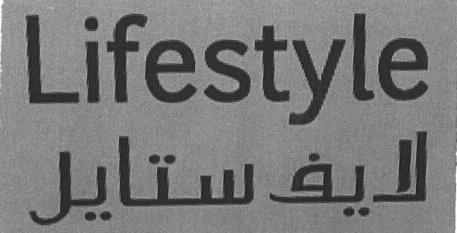 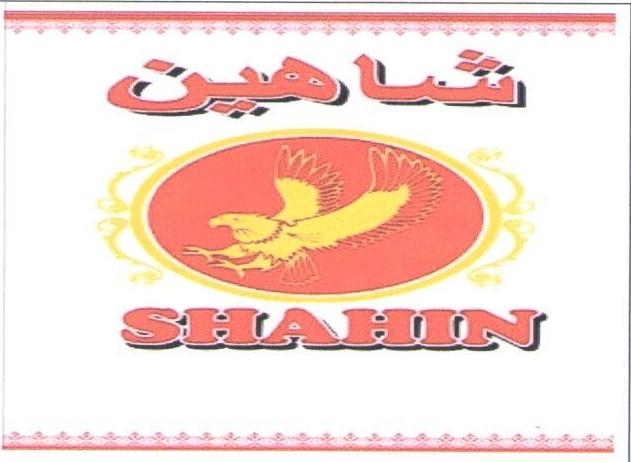 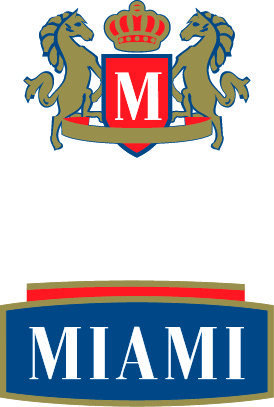 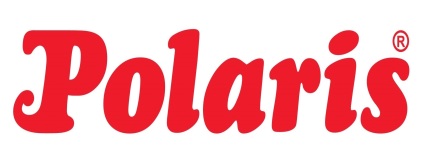 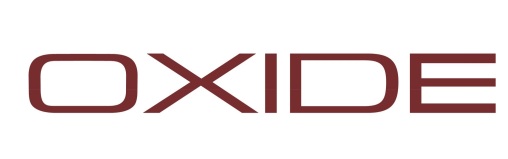 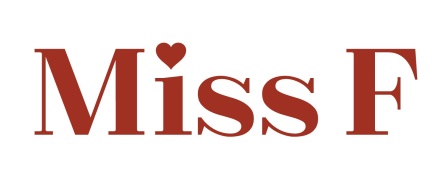 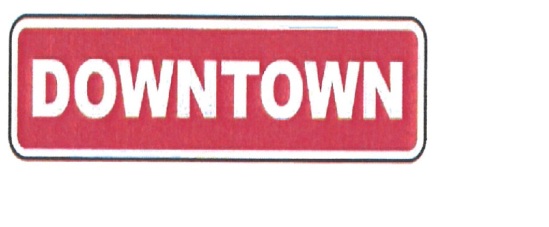 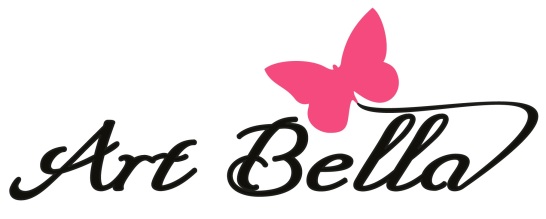 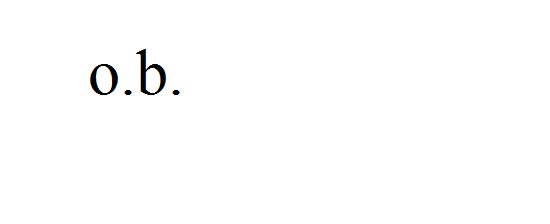 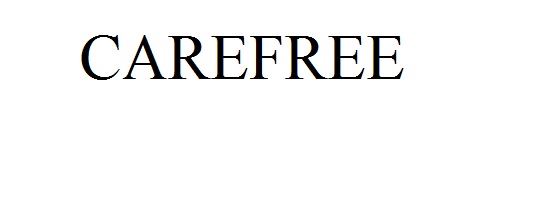 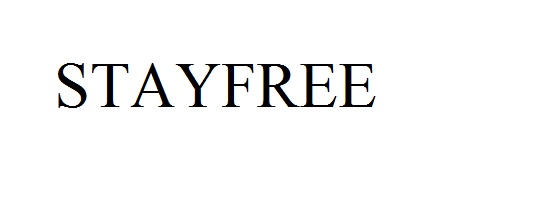 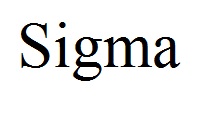 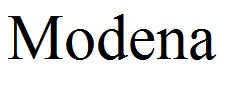 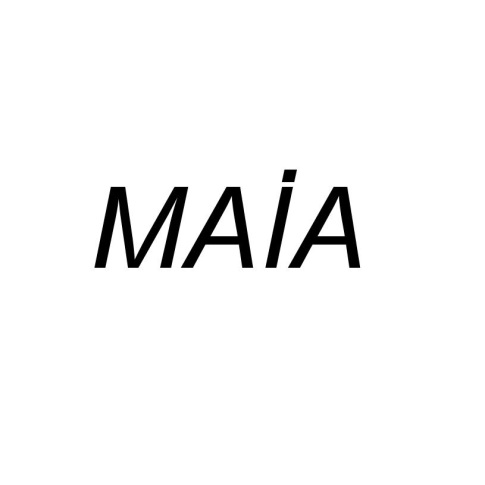 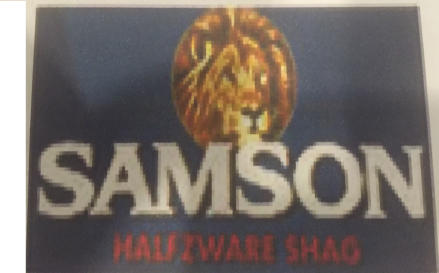 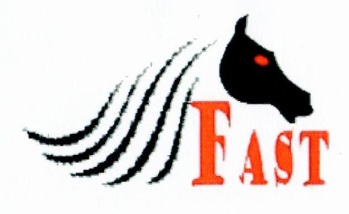 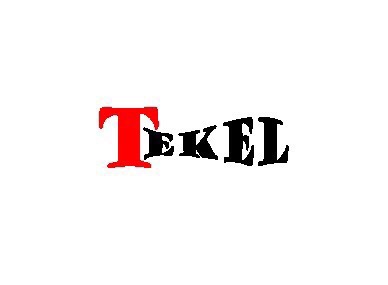 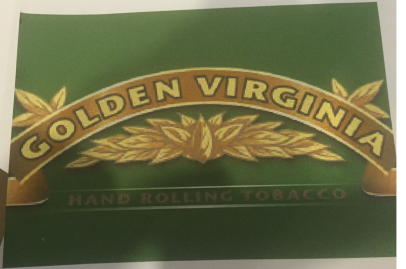 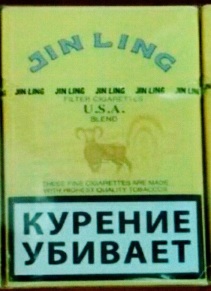 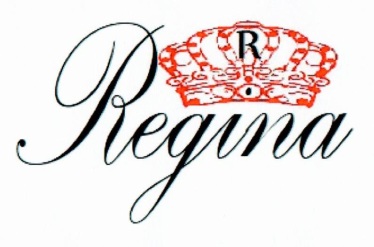 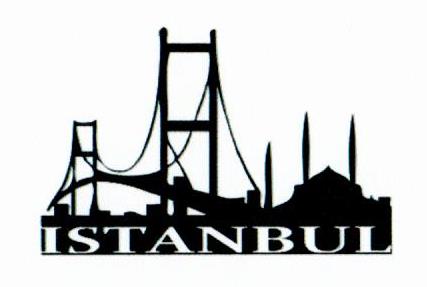 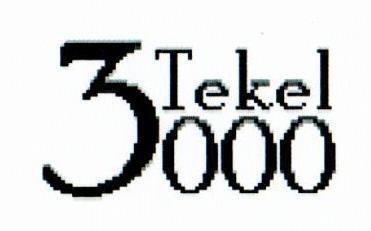 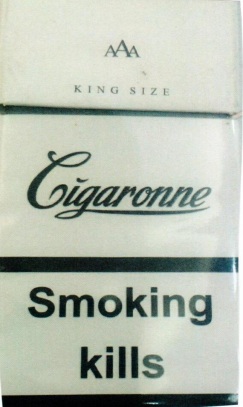 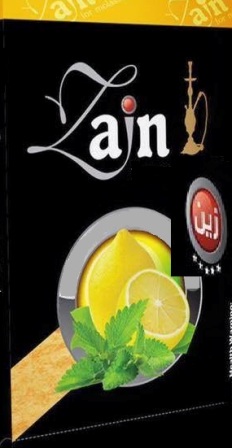 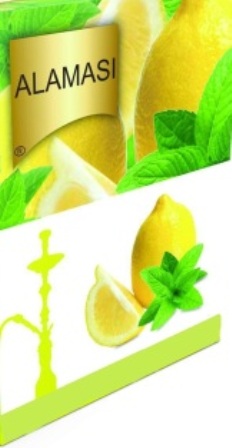 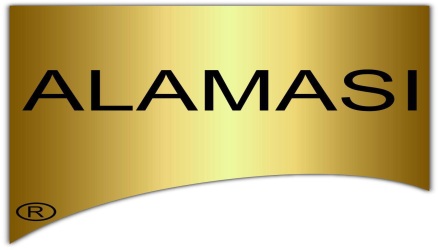 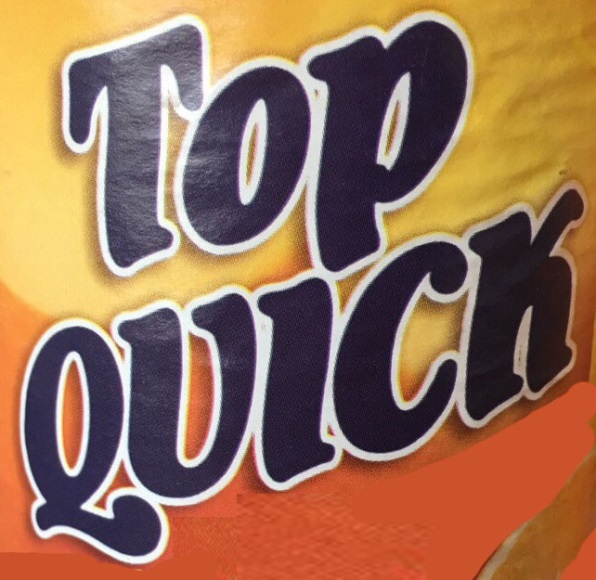 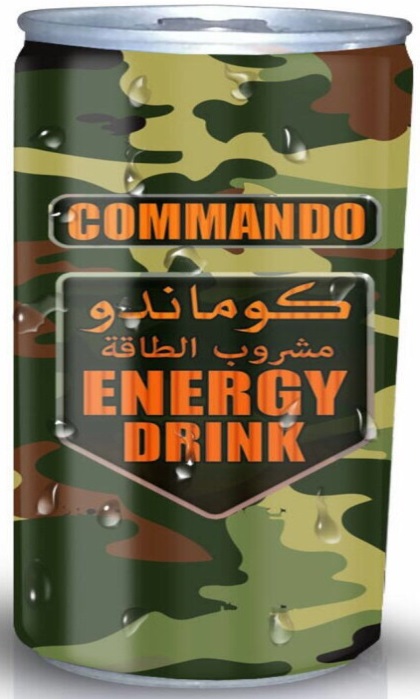 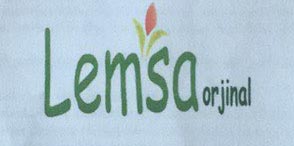 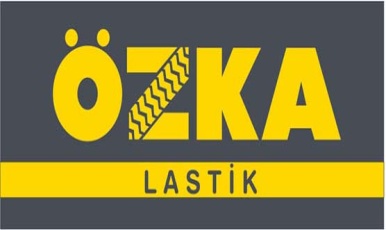 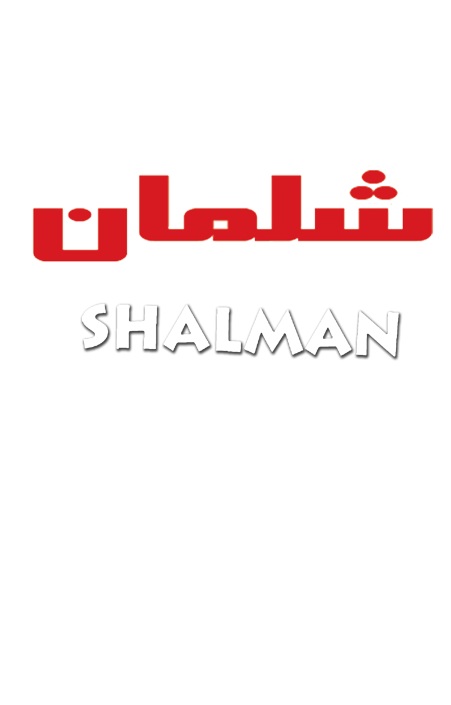 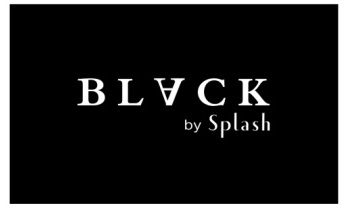 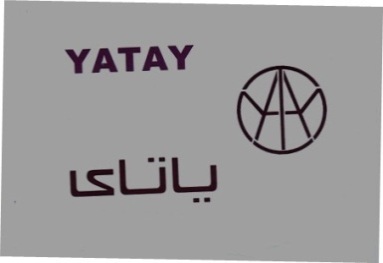 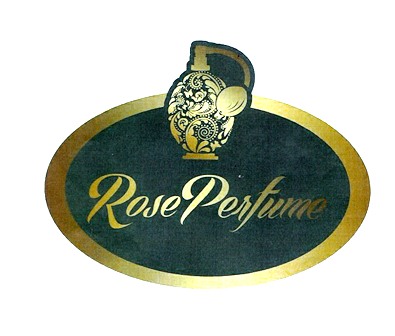 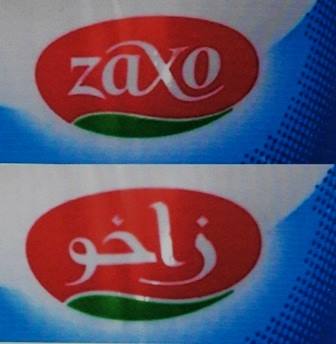 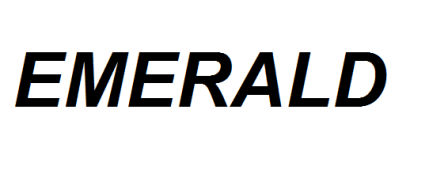 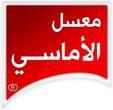 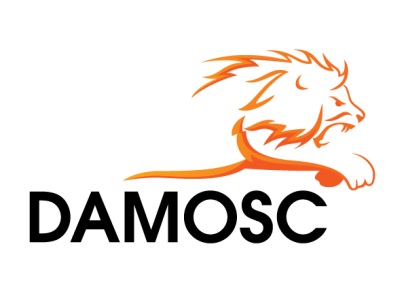 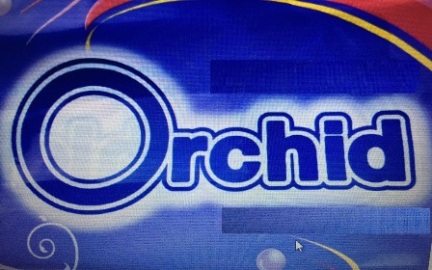 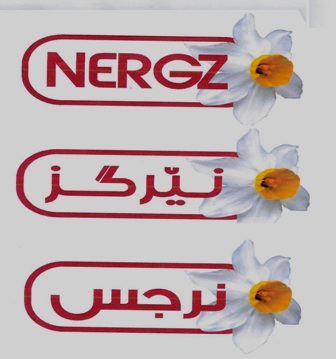 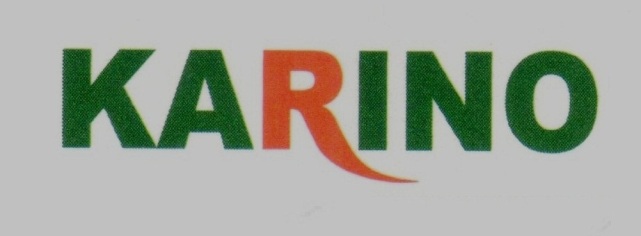 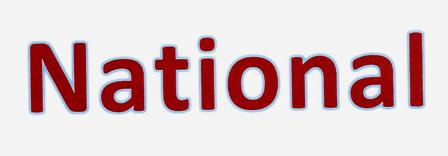 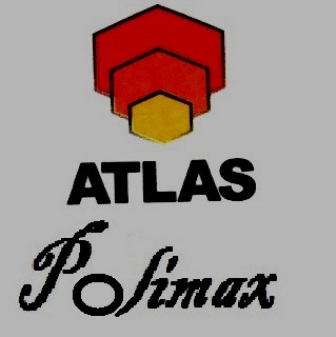 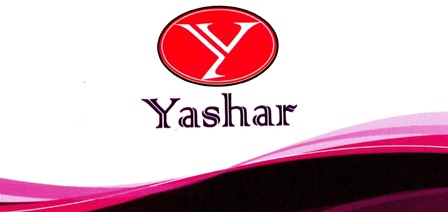 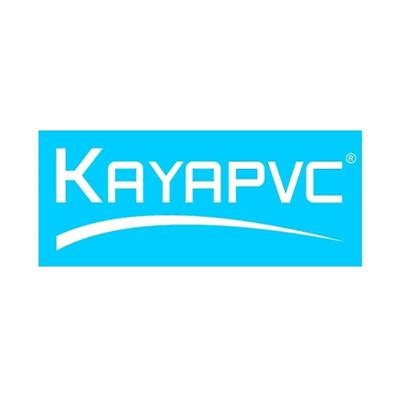 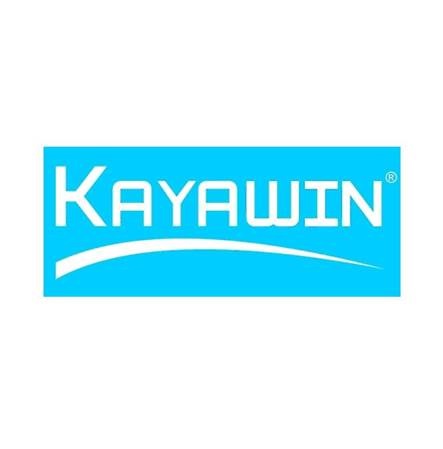 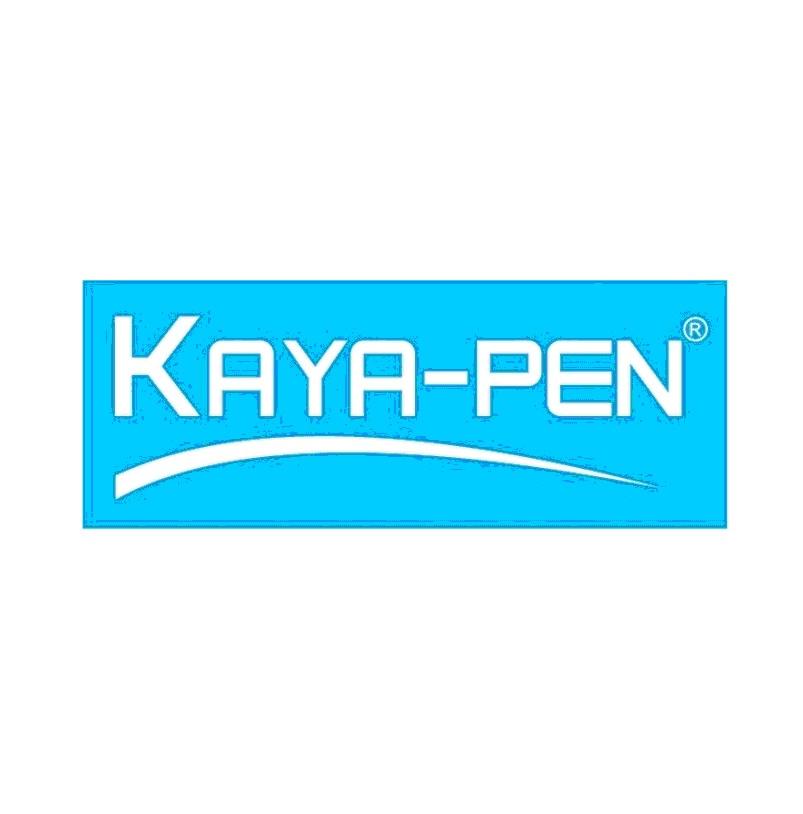 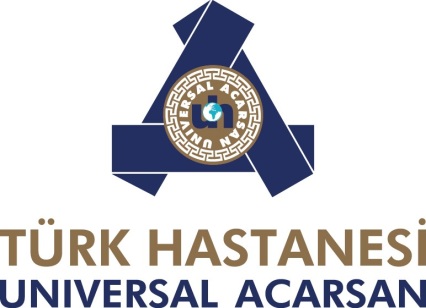 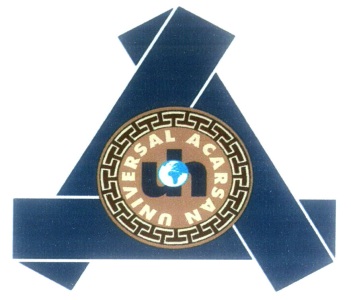 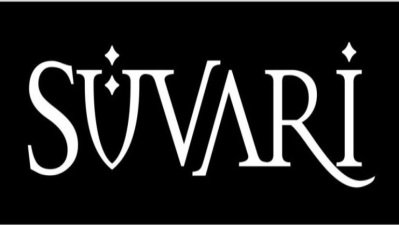 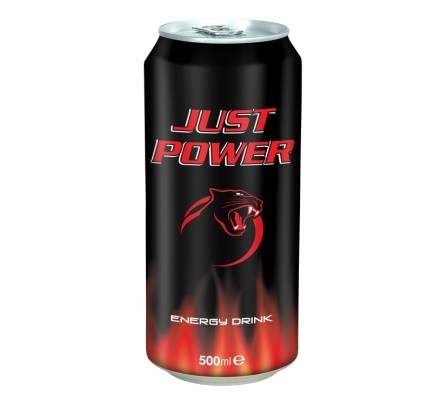 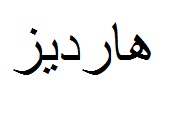 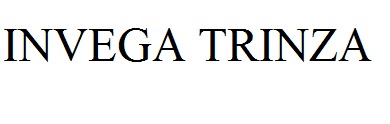 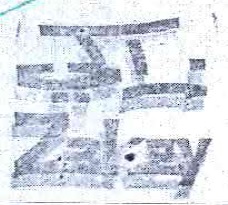 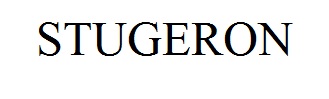 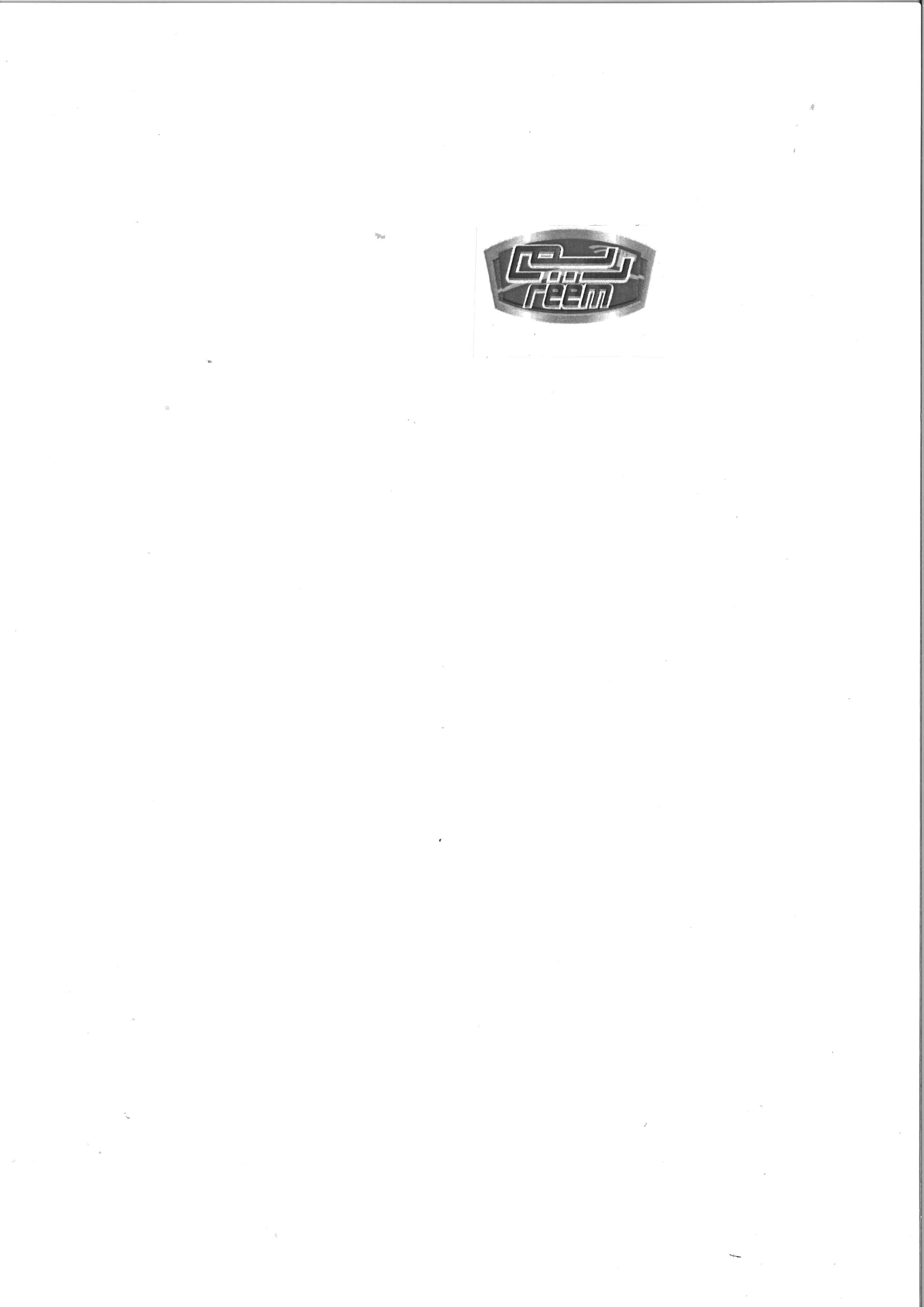 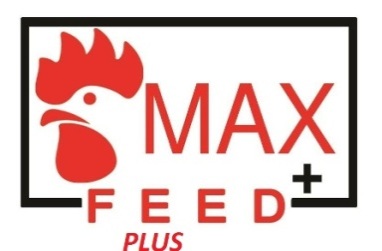 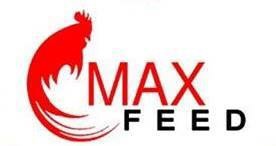 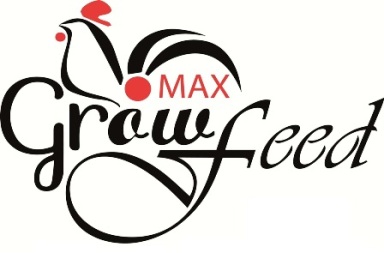 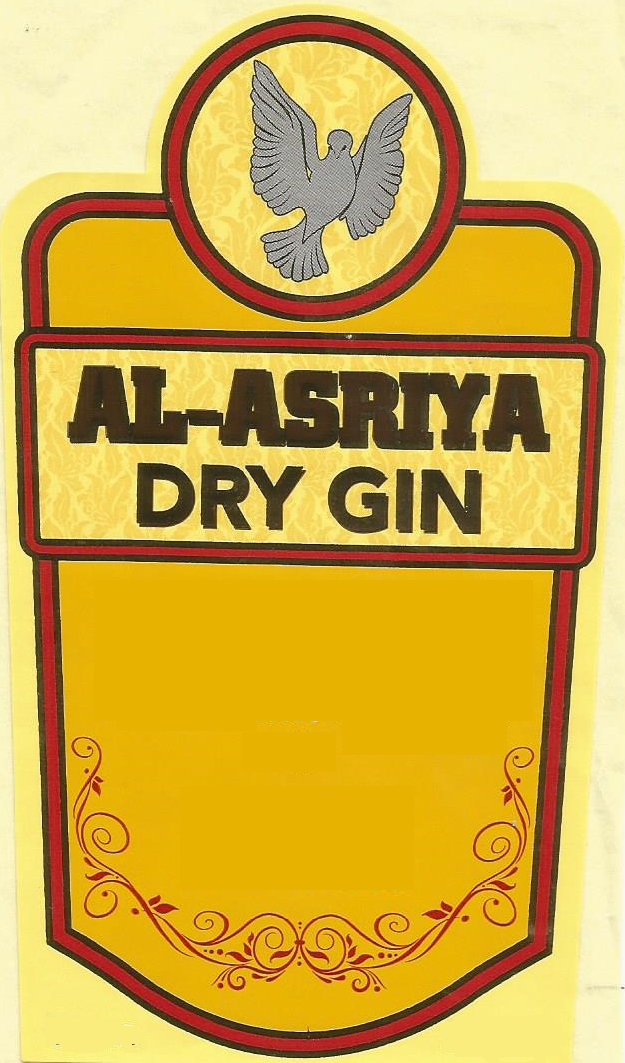 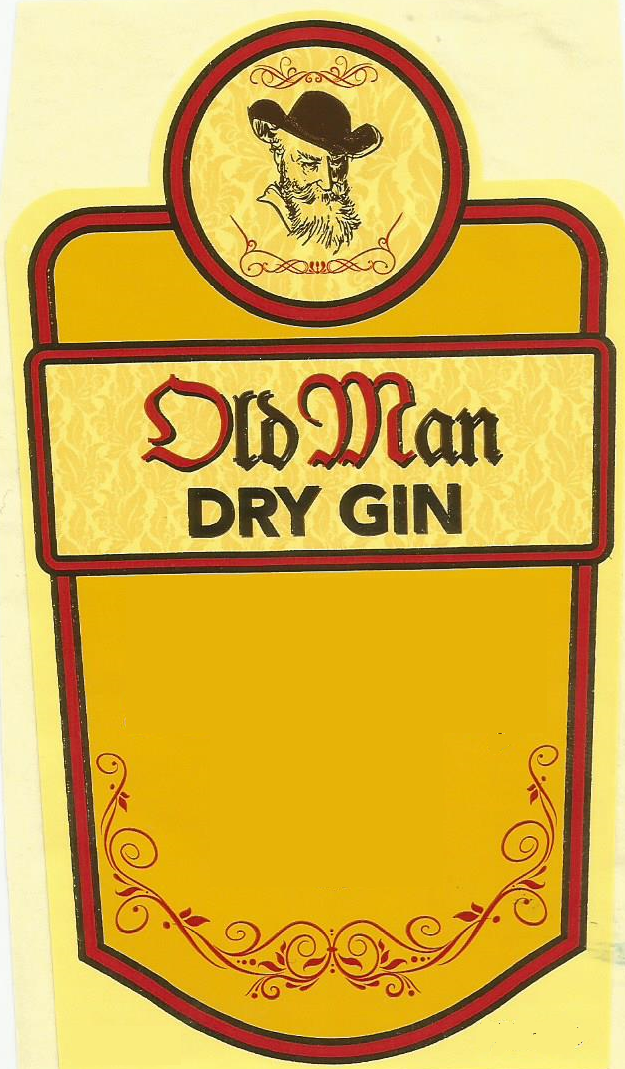 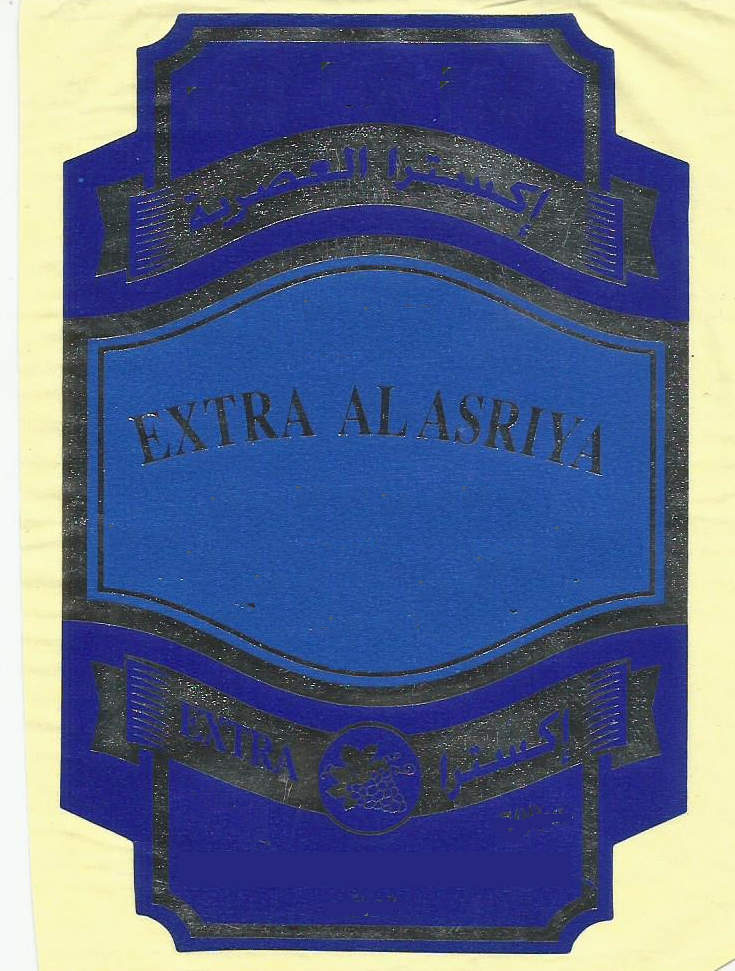 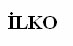 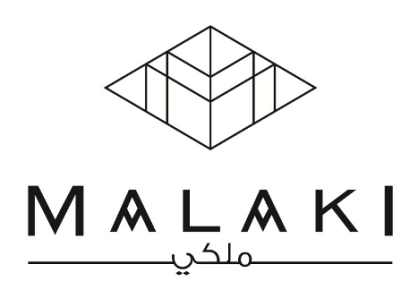 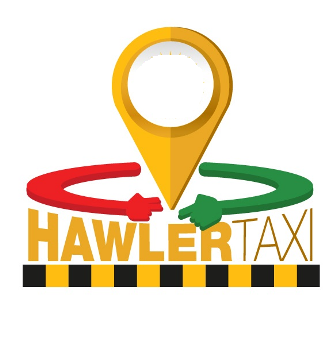 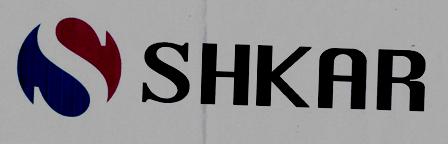 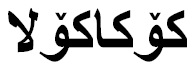 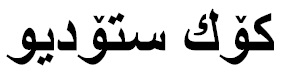 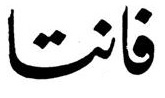 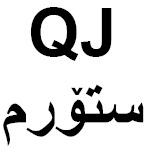 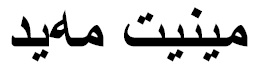 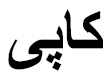 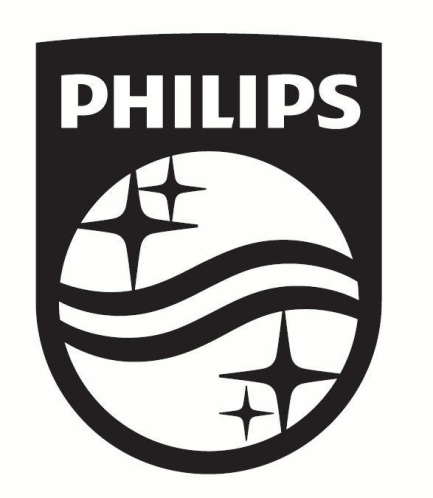 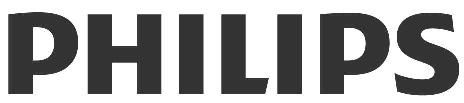 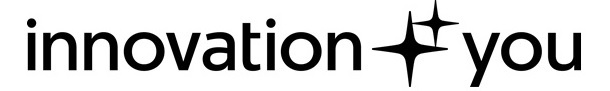 CLAN CAMPBELL   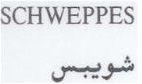 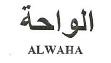 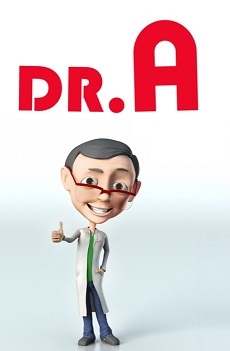 MARC JACOBS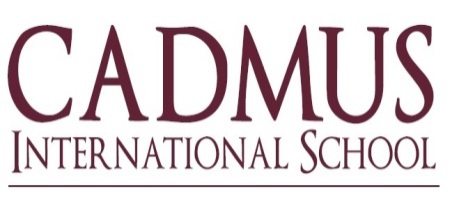 REVLON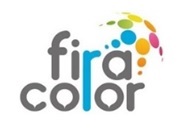 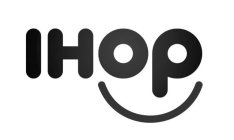 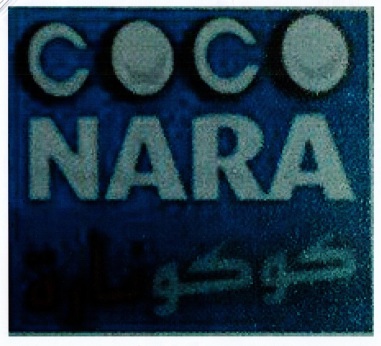 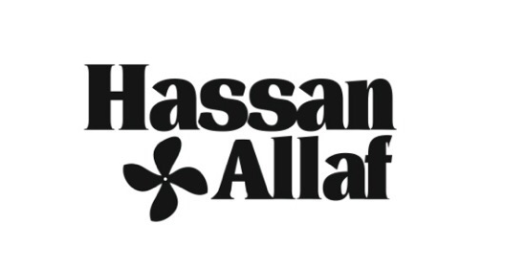 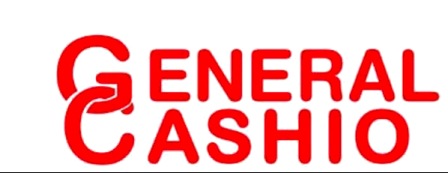 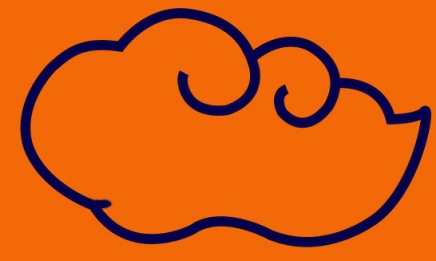 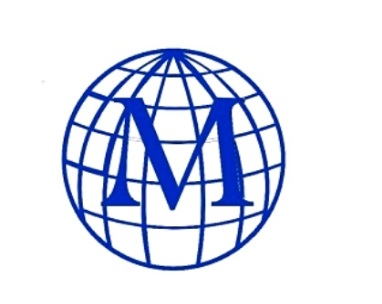 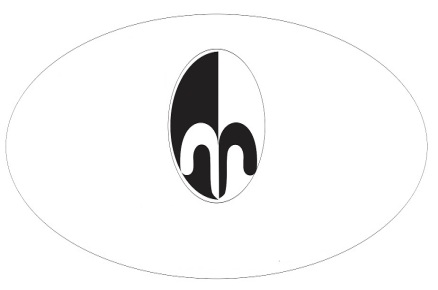 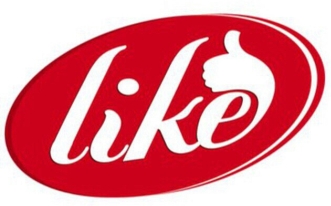 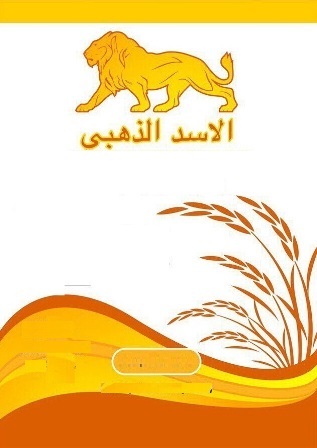 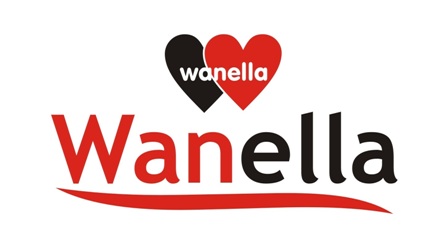 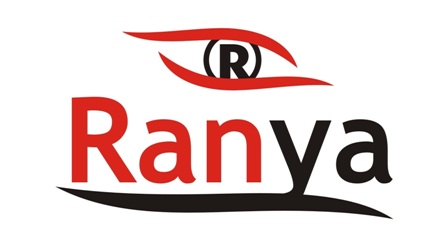 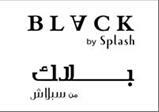 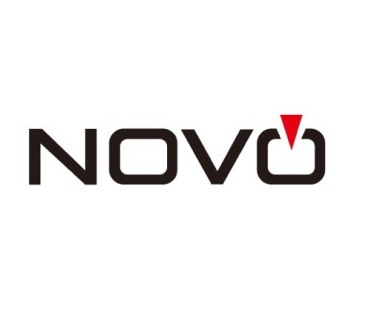 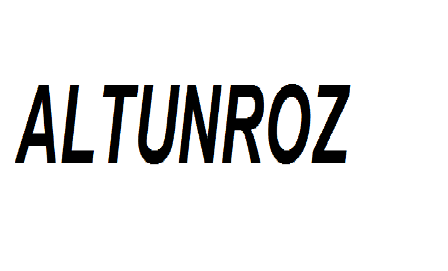 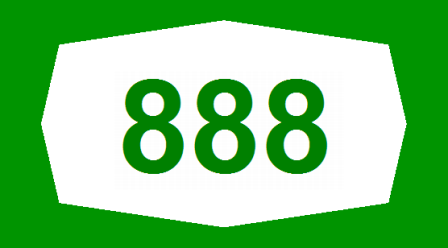 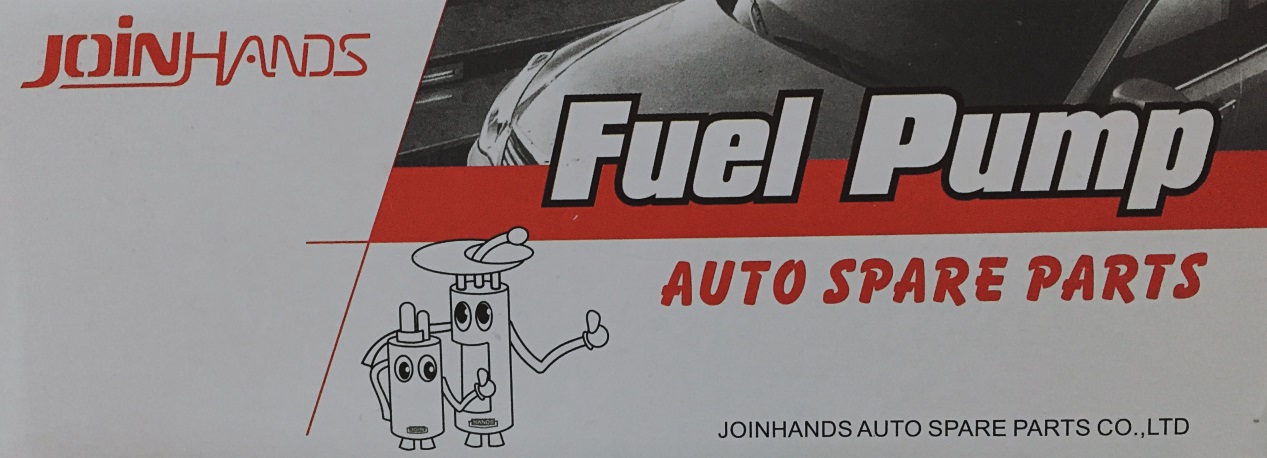 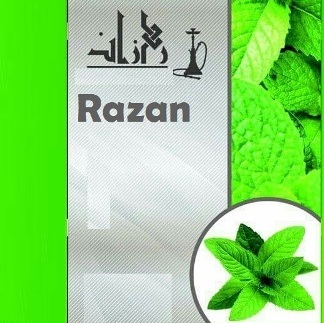 